*See the TRI Reporting Forms and Instructions manual for the list of PBT Chemicals (including Dioxin and Dioxin-like Compounds)EPA Form 9350 -2 (Rev. 07/2020). Previous editions are obsolete.	(Make additional copies of this page, if needed)TOXICS RELEASE INVENTORY FORM A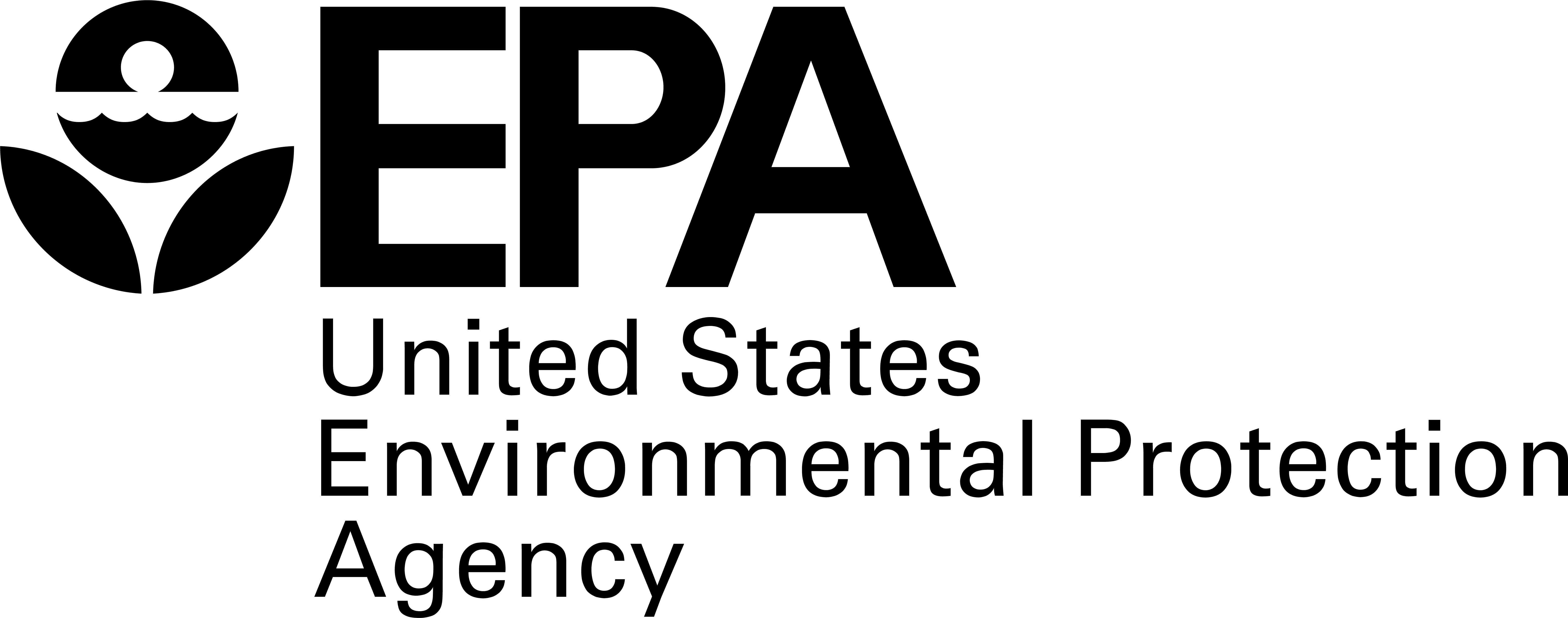 TOXICS RELEASE INVENTORY FORM ATOXICS RELEASE INVENTORY FORM ATOXICS RELEASE INVENTORY FORM ATOXICS RELEASE INVENTORY FORM ATOXICS RELEASE INVENTORY FORM ATOXICS RELEASE INVENTORY FORM ATOXICS RELEASE INVENTORY FORM ATOXICS RELEASE INVENTORY FORM ATOXICS RELEASE INVENTORY FORM ATOXICS RELEASE INVENTORY FORM ATOXICS RELEASE INVENTORY FORM ATOXICS RELEASE INVENTORY FORM ATOXICS RELEASE INVENTORY FORM ATOXICS RELEASE INVENTORY FORM ATOXICS RELEASE INVENTORY FORM ATOXICS RELEASE INVENTORY FORM ATOXICS RELEASE INVENTORY FORM ATOXICS RELEASE INVENTORY FORM ATOXICS RELEASE INVENTORY FORM ATOXICS RELEASE INVENTORY FORM ATOXICS RELEASE INVENTORY FORM ATOXICS RELEASE INVENTORY FORM ATOXICS RELEASE INVENTORY FORM ATOXICS RELEASE INVENTORY FORM ATOXICS RELEASE INVENTORY FORM ATOXICS RELEASE INVENTORY FORM ATOXICS RELEASE INVENTORY FORM ATOXICS RELEASE INVENTORY FORM ATOXICS RELEASE INVENTORY FORM ATOXICS RELEASE INVENTORY FORM ATOXICS RELEASE INVENTORY FORM ATOXICS RELEASE INVENTORY FORM ATOXICS RELEASE INVENTORY FORM ATOXICS RELEASE INVENTORY FORM ATOXICS RELEASE INVENTORY FORM ATOXICS RELEASE INVENTORY FORM ATOXICS RELEASE INVENTORY FORM ATOXICS RELEASE INVENTORY FORM ATOXICS RELEASE INVENTORY FORM ATOXICS RELEASE INVENTORY FORM ATOXICS RELEASE INVENTORY FORM ATOXICS RELEASE INVENTORY FORM ATOXICS RELEASE INVENTORY FORM ATOXICS RELEASE INVENTORY FORM ATOXICS RELEASE INVENTORY FORM ATOXICS RELEASE INVENTORY FORM ATOXICS RELEASE INVENTORY FORM ATOXICS RELEASE INVENTORY FORM ATOXICS RELEASE INVENTORY FORM ATOXICS RELEASE INVENTORY FORM ATOXICS RELEASE INVENTORY FORM ATOXICS RELEASE INVENTORY FORM AComplete form online via TRI-MEweb. For a trade secret submission, send completed forms to TRI Reporting Center, P. O. Box 10163, Fairfax, VA 22038. See the Reporting Forms and Instructions for more information on submissions and the Paperwork Reduction Act. This collection of information is approved by OMB under the Paperwork Reduction Act, 44 U.S.C. 3501 et seq. (OMB Control No. 2070-0212). Responses to this collection of information are mandatory (42 CFR 11023). An agency may not conduct or sponsor, and a person is not required to respond to, a collection of information unless it displays a currently valid OMB control number. The annual public burden related to From A is estimated to average 21.96 hours per response for a facility filing a report on one chemical. Send comments on the Agency’s need for this information, the accuracy of the provided burden estimates and any suggested methods for minimizing respondent burden including through the use of automated collection techniques to the Director, Regulatory Support Division, U.S. Environmental Protection Agency (2821T), 1200 Pennsylvania Ave., NW, Washington, D.C. 20460.  Include the OMB control number in any correspondence.  Do not send the completed form to this address.Complete form online via TRI-MEweb. For a trade secret submission, send completed forms to TRI Reporting Center, P. O. Box 10163, Fairfax, VA 22038. See the Reporting Forms and Instructions for more information on submissions and the Paperwork Reduction Act. This collection of information is approved by OMB under the Paperwork Reduction Act, 44 U.S.C. 3501 et seq. (OMB Control No. 2070-0212). Responses to this collection of information are mandatory (42 CFR 11023). An agency may not conduct or sponsor, and a person is not required to respond to, a collection of information unless it displays a currently valid OMB control number. The annual public burden related to From A is estimated to average 21.96 hours per response for a facility filing a report on one chemical. Send comments on the Agency’s need for this information, the accuracy of the provided burden estimates and any suggested methods for minimizing respondent burden including through the use of automated collection techniques to the Director, Regulatory Support Division, U.S. Environmental Protection Agency (2821T), 1200 Pennsylvania Ave., NW, Washington, D.C. 20460.  Include the OMB control number in any correspondence.  Do not send the completed form to this address.Complete form online via TRI-MEweb. For a trade secret submission, send completed forms to TRI Reporting Center, P. O. Box 10163, Fairfax, VA 22038. See the Reporting Forms and Instructions for more information on submissions and the Paperwork Reduction Act. This collection of information is approved by OMB under the Paperwork Reduction Act, 44 U.S.C. 3501 et seq. (OMB Control No. 2070-0212). Responses to this collection of information are mandatory (42 CFR 11023). An agency may not conduct or sponsor, and a person is not required to respond to, a collection of information unless it displays a currently valid OMB control number. The annual public burden related to From A is estimated to average 21.96 hours per response for a facility filing a report on one chemical. Send comments on the Agency’s need for this information, the accuracy of the provided burden estimates and any suggested methods for minimizing respondent burden including through the use of automated collection techniques to the Director, Regulatory Support Division, U.S. Environmental Protection Agency (2821T), 1200 Pennsylvania Ave., NW, Washington, D.C. 20460.  Include the OMB control number in any correspondence.  Do not send the completed form to this address.Complete form online via TRI-MEweb. For a trade secret submission, send completed forms to TRI Reporting Center, P. O. Box 10163, Fairfax, VA 22038. See the Reporting Forms and Instructions for more information on submissions and the Paperwork Reduction Act. This collection of information is approved by OMB under the Paperwork Reduction Act, 44 U.S.C. 3501 et seq. (OMB Control No. 2070-0212). Responses to this collection of information are mandatory (42 CFR 11023). An agency may not conduct or sponsor, and a person is not required to respond to, a collection of information unless it displays a currently valid OMB control number. The annual public burden related to From A is estimated to average 21.96 hours per response for a facility filing a report on one chemical. Send comments on the Agency’s need for this information, the accuracy of the provided burden estimates and any suggested methods for minimizing respondent burden including through the use of automated collection techniques to the Director, Regulatory Support Division, U.S. Environmental Protection Agency (2821T), 1200 Pennsylvania Ave., NW, Washington, D.C. 20460.  Include the OMB control number in any correspondence.  Do not send the completed form to this address.Complete form online via TRI-MEweb. For a trade secret submission, send completed forms to TRI Reporting Center, P. O. Box 10163, Fairfax, VA 22038. See the Reporting Forms and Instructions for more information on submissions and the Paperwork Reduction Act. This collection of information is approved by OMB under the Paperwork Reduction Act, 44 U.S.C. 3501 et seq. (OMB Control No. 2070-0212). Responses to this collection of information are mandatory (42 CFR 11023). An agency may not conduct or sponsor, and a person is not required to respond to, a collection of information unless it displays a currently valid OMB control number. The annual public burden related to From A is estimated to average 21.96 hours per response for a facility filing a report on one chemical. Send comments on the Agency’s need for this information, the accuracy of the provided burden estimates and any suggested methods for minimizing respondent burden including through the use of automated collection techniques to the Director, Regulatory Support Division, U.S. Environmental Protection Agency (2821T), 1200 Pennsylvania Ave., NW, Washington, D.C. 20460.  Include the OMB control number in any correspondence.  Do not send the completed form to this address.Complete form online via TRI-MEweb. For a trade secret submission, send completed forms to TRI Reporting Center, P. O. Box 10163, Fairfax, VA 22038. See the Reporting Forms and Instructions for more information on submissions and the Paperwork Reduction Act. This collection of information is approved by OMB under the Paperwork Reduction Act, 44 U.S.C. 3501 et seq. (OMB Control No. 2070-0212). Responses to this collection of information are mandatory (42 CFR 11023). An agency may not conduct or sponsor, and a person is not required to respond to, a collection of information unless it displays a currently valid OMB control number. The annual public burden related to From A is estimated to average 21.96 hours per response for a facility filing a report on one chemical. Send comments on the Agency’s need for this information, the accuracy of the provided burden estimates and any suggested methods for minimizing respondent burden including through the use of automated collection techniques to the Director, Regulatory Support Division, U.S. Environmental Protection Agency (2821T), 1200 Pennsylvania Ave., NW, Washington, D.C. 20460.  Include the OMB control number in any correspondence.  Do not send the completed form to this address.Complete form online via TRI-MEweb. For a trade secret submission, send completed forms to TRI Reporting Center, P. O. Box 10163, Fairfax, VA 22038. See the Reporting Forms and Instructions for more information on submissions and the Paperwork Reduction Act. This collection of information is approved by OMB under the Paperwork Reduction Act, 44 U.S.C. 3501 et seq. (OMB Control No. 2070-0212). Responses to this collection of information are mandatory (42 CFR 11023). An agency may not conduct or sponsor, and a person is not required to respond to, a collection of information unless it displays a currently valid OMB control number. The annual public burden related to From A is estimated to average 21.96 hours per response for a facility filing a report on one chemical. Send comments on the Agency’s need for this information, the accuracy of the provided burden estimates and any suggested methods for minimizing respondent burden including through the use of automated collection techniques to the Director, Regulatory Support Division, U.S. Environmental Protection Agency (2821T), 1200 Pennsylvania Ave., NW, Washington, D.C. 20460.  Include the OMB control number in any correspondence.  Do not send the completed form to this address.Complete form online via TRI-MEweb. For a trade secret submission, send completed forms to TRI Reporting Center, P. O. Box 10163, Fairfax, VA 22038. See the Reporting Forms and Instructions for more information on submissions and the Paperwork Reduction Act. This collection of information is approved by OMB under the Paperwork Reduction Act, 44 U.S.C. 3501 et seq. (OMB Control No. 2070-0212). Responses to this collection of information are mandatory (42 CFR 11023). An agency may not conduct or sponsor, and a person is not required to respond to, a collection of information unless it displays a currently valid OMB control number. The annual public burden related to From A is estimated to average 21.96 hours per response for a facility filing a report on one chemical. Send comments on the Agency’s need for this information, the accuracy of the provided burden estimates and any suggested methods for minimizing respondent burden including through the use of automated collection techniques to the Director, Regulatory Support Division, U.S. Environmental Protection Agency (2821T), 1200 Pennsylvania Ave., NW, Washington, D.C. 20460.  Include the OMB control number in any correspondence.  Do not send the completed form to this address.Complete form online via TRI-MEweb. For a trade secret submission, send completed forms to TRI Reporting Center, P. O. Box 10163, Fairfax, VA 22038. See the Reporting Forms and Instructions for more information on submissions and the Paperwork Reduction Act. This collection of information is approved by OMB under the Paperwork Reduction Act, 44 U.S.C. 3501 et seq. (OMB Control No. 2070-0212). Responses to this collection of information are mandatory (42 CFR 11023). An agency may not conduct or sponsor, and a person is not required to respond to, a collection of information unless it displays a currently valid OMB control number. The annual public burden related to From A is estimated to average 21.96 hours per response for a facility filing a report on one chemical. Send comments on the Agency’s need for this information, the accuracy of the provided burden estimates and any suggested methods for minimizing respondent burden including through the use of automated collection techniques to the Director, Regulatory Support Division, U.S. Environmental Protection Agency (2821T), 1200 Pennsylvania Ave., NW, Washington, D.C. 20460.  Include the OMB control number in any correspondence.  Do not send the completed form to this address.Complete form online via TRI-MEweb. For a trade secret submission, send completed forms to TRI Reporting Center, P. O. Box 10163, Fairfax, VA 22038. See the Reporting Forms and Instructions for more information on submissions and the Paperwork Reduction Act. This collection of information is approved by OMB under the Paperwork Reduction Act, 44 U.S.C. 3501 et seq. (OMB Control No. 2070-0212). Responses to this collection of information are mandatory (42 CFR 11023). An agency may not conduct or sponsor, and a person is not required to respond to, a collection of information unless it displays a currently valid OMB control number. The annual public burden related to From A is estimated to average 21.96 hours per response for a facility filing a report on one chemical. Send comments on the Agency’s need for this information, the accuracy of the provided burden estimates and any suggested methods for minimizing respondent burden including through the use of automated collection techniques to the Director, Regulatory Support Division, U.S. Environmental Protection Agency (2821T), 1200 Pennsylvania Ave., NW, Washington, D.C. 20460.  Include the OMB control number in any correspondence.  Do not send the completed form to this address.Complete form online via TRI-MEweb. For a trade secret submission, send completed forms to TRI Reporting Center, P. O. Box 10163, Fairfax, VA 22038. See the Reporting Forms and Instructions for more information on submissions and the Paperwork Reduction Act. This collection of information is approved by OMB under the Paperwork Reduction Act, 44 U.S.C. 3501 et seq. (OMB Control No. 2070-0212). Responses to this collection of information are mandatory (42 CFR 11023). An agency may not conduct or sponsor, and a person is not required to respond to, a collection of information unless it displays a currently valid OMB control number. The annual public burden related to From A is estimated to average 21.96 hours per response for a facility filing a report on one chemical. Send comments on the Agency’s need for this information, the accuracy of the provided burden estimates and any suggested methods for minimizing respondent burden including through the use of automated collection techniques to the Director, Regulatory Support Division, U.S. Environmental Protection Agency (2821T), 1200 Pennsylvania Ave., NW, Washington, D.C. 20460.  Include the OMB control number in any correspondence.  Do not send the completed form to this address.Complete form online via TRI-MEweb. For a trade secret submission, send completed forms to TRI Reporting Center, P. O. Box 10163, Fairfax, VA 22038. See the Reporting Forms and Instructions for more information on submissions and the Paperwork Reduction Act. This collection of information is approved by OMB under the Paperwork Reduction Act, 44 U.S.C. 3501 et seq. (OMB Control No. 2070-0212). Responses to this collection of information are mandatory (42 CFR 11023). An agency may not conduct or sponsor, and a person is not required to respond to, a collection of information unless it displays a currently valid OMB control number. The annual public burden related to From A is estimated to average 21.96 hours per response for a facility filing a report on one chemical. Send comments on the Agency’s need for this information, the accuracy of the provided burden estimates and any suggested methods for minimizing respondent burden including through the use of automated collection techniques to the Director, Regulatory Support Division, U.S. Environmental Protection Agency (2821T), 1200 Pennsylvania Ave., NW, Washington, D.C. 20460.  Include the OMB control number in any correspondence.  Do not send the completed form to this address.Complete form online via TRI-MEweb. For a trade secret submission, send completed forms to TRI Reporting Center, P. O. Box 10163, Fairfax, VA 22038. See the Reporting Forms and Instructions for more information on submissions and the Paperwork Reduction Act. This collection of information is approved by OMB under the Paperwork Reduction Act, 44 U.S.C. 3501 et seq. (OMB Control No. 2070-0212). Responses to this collection of information are mandatory (42 CFR 11023). An agency may not conduct or sponsor, and a person is not required to respond to, a collection of information unless it displays a currently valid OMB control number. The annual public burden related to From A is estimated to average 21.96 hours per response for a facility filing a report on one chemical. Send comments on the Agency’s need for this information, the accuracy of the provided burden estimates and any suggested methods for minimizing respondent burden including through the use of automated collection techniques to the Director, Regulatory Support Division, U.S. Environmental Protection Agency (2821T), 1200 Pennsylvania Ave., NW, Washington, D.C. 20460.  Include the OMB control number in any correspondence.  Do not send the completed form to this address.Complete form online via TRI-MEweb. For a trade secret submission, send completed forms to TRI Reporting Center, P. O. Box 10163, Fairfax, VA 22038. See the Reporting Forms and Instructions for more information on submissions and the Paperwork Reduction Act. This collection of information is approved by OMB under the Paperwork Reduction Act, 44 U.S.C. 3501 et seq. (OMB Control No. 2070-0212). Responses to this collection of information are mandatory (42 CFR 11023). An agency may not conduct or sponsor, and a person is not required to respond to, a collection of information unless it displays a currently valid OMB control number. The annual public burden related to From A is estimated to average 21.96 hours per response for a facility filing a report on one chemical. Send comments on the Agency’s need for this information, the accuracy of the provided burden estimates and any suggested methods for minimizing respondent burden including through the use of automated collection techniques to the Director, Regulatory Support Division, U.S. Environmental Protection Agency (2821T), 1200 Pennsylvania Ave., NW, Washington, D.C. 20460.  Include the OMB control number in any correspondence.  Do not send the completed form to this address.Complete form online via TRI-MEweb. For a trade secret submission, send completed forms to TRI Reporting Center, P. O. Box 10163, Fairfax, VA 22038. See the Reporting Forms and Instructions for more information on submissions and the Paperwork Reduction Act. This collection of information is approved by OMB under the Paperwork Reduction Act, 44 U.S.C. 3501 et seq. (OMB Control No. 2070-0212). Responses to this collection of information are mandatory (42 CFR 11023). An agency may not conduct or sponsor, and a person is not required to respond to, a collection of information unless it displays a currently valid OMB control number. The annual public burden related to From A is estimated to average 21.96 hours per response for a facility filing a report on one chemical. Send comments on the Agency’s need for this information, the accuracy of the provided burden estimates and any suggested methods for minimizing respondent burden including through the use of automated collection techniques to the Director, Regulatory Support Division, U.S. Environmental Protection Agency (2821T), 1200 Pennsylvania Ave., NW, Washington, D.C. 20460.  Include the OMB control number in any correspondence.  Do not send the completed form to this address.Complete form online via TRI-MEweb. For a trade secret submission, send completed forms to TRI Reporting Center, P. O. Box 10163, Fairfax, VA 22038. See the Reporting Forms and Instructions for more information on submissions and the Paperwork Reduction Act. This collection of information is approved by OMB under the Paperwork Reduction Act, 44 U.S.C. 3501 et seq. (OMB Control No. 2070-0212). Responses to this collection of information are mandatory (42 CFR 11023). An agency may not conduct or sponsor, and a person is not required to respond to, a collection of information unless it displays a currently valid OMB control number. The annual public burden related to From A is estimated to average 21.96 hours per response for a facility filing a report on one chemical. Send comments on the Agency’s need for this information, the accuracy of the provided burden estimates and any suggested methods for minimizing respondent burden including through the use of automated collection techniques to the Director, Regulatory Support Division, U.S. Environmental Protection Agency (2821T), 1200 Pennsylvania Ave., NW, Washington, D.C. 20460.  Include the OMB control number in any correspondence.  Do not send the completed form to this address.Complete form online via TRI-MEweb. For a trade secret submission, send completed forms to TRI Reporting Center, P. O. Box 10163, Fairfax, VA 22038. See the Reporting Forms and Instructions for more information on submissions and the Paperwork Reduction Act. This collection of information is approved by OMB under the Paperwork Reduction Act, 44 U.S.C. 3501 et seq. (OMB Control No. 2070-0212). Responses to this collection of information are mandatory (42 CFR 11023). An agency may not conduct or sponsor, and a person is not required to respond to, a collection of information unless it displays a currently valid OMB control number. The annual public burden related to From A is estimated to average 21.96 hours per response for a facility filing a report on one chemical. Send comments on the Agency’s need for this information, the accuracy of the provided burden estimates and any suggested methods for minimizing respondent burden including through the use of automated collection techniques to the Director, Regulatory Support Division, U.S. Environmental Protection Agency (2821T), 1200 Pennsylvania Ave., NW, Washington, D.C. 20460.  Include the OMB control number in any correspondence.  Do not send the completed form to this address.Complete form online via TRI-MEweb. For a trade secret submission, send completed forms to TRI Reporting Center, P. O. Box 10163, Fairfax, VA 22038. See the Reporting Forms and Instructions for more information on submissions and the Paperwork Reduction Act. This collection of information is approved by OMB under the Paperwork Reduction Act, 44 U.S.C. 3501 et seq. (OMB Control No. 2070-0212). Responses to this collection of information are mandatory (42 CFR 11023). An agency may not conduct or sponsor, and a person is not required to respond to, a collection of information unless it displays a currently valid OMB control number. The annual public burden related to From A is estimated to average 21.96 hours per response for a facility filing a report on one chemical. Send comments on the Agency’s need for this information, the accuracy of the provided burden estimates and any suggested methods for minimizing respondent burden including through the use of automated collection techniques to the Director, Regulatory Support Division, U.S. Environmental Protection Agency (2821T), 1200 Pennsylvania Ave., NW, Washington, D.C. 20460.  Include the OMB control number in any correspondence.  Do not send the completed form to this address.Complete form online via TRI-MEweb. For a trade secret submission, send completed forms to TRI Reporting Center, P. O. Box 10163, Fairfax, VA 22038. See the Reporting Forms and Instructions for more information on submissions and the Paperwork Reduction Act. This collection of information is approved by OMB under the Paperwork Reduction Act, 44 U.S.C. 3501 et seq. (OMB Control No. 2070-0212). Responses to this collection of information are mandatory (42 CFR 11023). An agency may not conduct or sponsor, and a person is not required to respond to, a collection of information unless it displays a currently valid OMB control number. The annual public burden related to From A is estimated to average 21.96 hours per response for a facility filing a report on one chemical. Send comments on the Agency’s need for this information, the accuracy of the provided burden estimates and any suggested methods for minimizing respondent burden including through the use of automated collection techniques to the Director, Regulatory Support Division, U.S. Environmental Protection Agency (2821T), 1200 Pennsylvania Ave., NW, Washington, D.C. 20460.  Include the OMB control number in any correspondence.  Do not send the completed form to this address.Complete form online via TRI-MEweb. For a trade secret submission, send completed forms to TRI Reporting Center, P. O. Box 10163, Fairfax, VA 22038. See the Reporting Forms and Instructions for more information on submissions and the Paperwork Reduction Act. This collection of information is approved by OMB under the Paperwork Reduction Act, 44 U.S.C. 3501 et seq. (OMB Control No. 2070-0212). Responses to this collection of information are mandatory (42 CFR 11023). An agency may not conduct or sponsor, and a person is not required to respond to, a collection of information unless it displays a currently valid OMB control number. The annual public burden related to From A is estimated to average 21.96 hours per response for a facility filing a report on one chemical. Send comments on the Agency’s need for this information, the accuracy of the provided burden estimates and any suggested methods for minimizing respondent burden including through the use of automated collection techniques to the Director, Regulatory Support Division, U.S. Environmental Protection Agency (2821T), 1200 Pennsylvania Ave., NW, Washington, D.C. 20460.  Include the OMB control number in any correspondence.  Do not send the completed form to this address.Complete form online via TRI-MEweb. For a trade secret submission, send completed forms to TRI Reporting Center, P. O. Box 10163, Fairfax, VA 22038. See the Reporting Forms and Instructions for more information on submissions and the Paperwork Reduction Act. This collection of information is approved by OMB under the Paperwork Reduction Act, 44 U.S.C. 3501 et seq. (OMB Control No. 2070-0212). Responses to this collection of information are mandatory (42 CFR 11023). An agency may not conduct or sponsor, and a person is not required to respond to, a collection of information unless it displays a currently valid OMB control number. The annual public burden related to From A is estimated to average 21.96 hours per response for a facility filing a report on one chemical. Send comments on the Agency’s need for this information, the accuracy of the provided burden estimates and any suggested methods for minimizing respondent burden including through the use of automated collection techniques to the Director, Regulatory Support Division, U.S. Environmental Protection Agency (2821T), 1200 Pennsylvania Ave., NW, Washington, D.C. 20460.  Include the OMB control number in any correspondence.  Do not send the completed form to this address.Complete form online via TRI-MEweb. For a trade secret submission, send completed forms to TRI Reporting Center, P. O. Box 10163, Fairfax, VA 22038. See the Reporting Forms and Instructions for more information on submissions and the Paperwork Reduction Act. This collection of information is approved by OMB under the Paperwork Reduction Act, 44 U.S.C. 3501 et seq. (OMB Control No. 2070-0212). Responses to this collection of information are mandatory (42 CFR 11023). An agency may not conduct or sponsor, and a person is not required to respond to, a collection of information unless it displays a currently valid OMB control number. The annual public burden related to From A is estimated to average 21.96 hours per response for a facility filing a report on one chemical. Send comments on the Agency’s need for this information, the accuracy of the provided burden estimates and any suggested methods for minimizing respondent burden including through the use of automated collection techniques to the Director, Regulatory Support Division, U.S. Environmental Protection Agency (2821T), 1200 Pennsylvania Ave., NW, Washington, D.C. 20460.  Include the OMB control number in any correspondence.  Do not send the completed form to this address.Complete form online via TRI-MEweb. For a trade secret submission, send completed forms to TRI Reporting Center, P. O. Box 10163, Fairfax, VA 22038. See the Reporting Forms and Instructions for more information on submissions and the Paperwork Reduction Act. This collection of information is approved by OMB under the Paperwork Reduction Act, 44 U.S.C. 3501 et seq. (OMB Control No. 2070-0212). Responses to this collection of information are mandatory (42 CFR 11023). An agency may not conduct or sponsor, and a person is not required to respond to, a collection of information unless it displays a currently valid OMB control number. The annual public burden related to From A is estimated to average 21.96 hours per response for a facility filing a report on one chemical. Send comments on the Agency’s need for this information, the accuracy of the provided burden estimates and any suggested methods for minimizing respondent burden including through the use of automated collection techniques to the Director, Regulatory Support Division, U.S. Environmental Protection Agency (2821T), 1200 Pennsylvania Ave., NW, Washington, D.C. 20460.  Include the OMB control number in any correspondence.  Do not send the completed form to this address.Complete form online via TRI-MEweb. For a trade secret submission, send completed forms to TRI Reporting Center, P. O. Box 10163, Fairfax, VA 22038. See the Reporting Forms and Instructions for more information on submissions and the Paperwork Reduction Act. This collection of information is approved by OMB under the Paperwork Reduction Act, 44 U.S.C. 3501 et seq. (OMB Control No. 2070-0212). Responses to this collection of information are mandatory (42 CFR 11023). An agency may not conduct or sponsor, and a person is not required to respond to, a collection of information unless it displays a currently valid OMB control number. The annual public burden related to From A is estimated to average 21.96 hours per response for a facility filing a report on one chemical. Send comments on the Agency’s need for this information, the accuracy of the provided burden estimates and any suggested methods for minimizing respondent burden including through the use of automated collection techniques to the Director, Regulatory Support Division, U.S. Environmental Protection Agency (2821T), 1200 Pennsylvania Ave., NW, Washington, D.C. 20460.  Include the OMB control number in any correspondence.  Do not send the completed form to this address.Complete form online via TRI-MEweb. For a trade secret submission, send completed forms to TRI Reporting Center, P. O. Box 10163, Fairfax, VA 22038. See the Reporting Forms and Instructions for more information on submissions and the Paperwork Reduction Act. This collection of information is approved by OMB under the Paperwork Reduction Act, 44 U.S.C. 3501 et seq. (OMB Control No. 2070-0212). Responses to this collection of information are mandatory (42 CFR 11023). An agency may not conduct or sponsor, and a person is not required to respond to, a collection of information unless it displays a currently valid OMB control number. The annual public burden related to From A is estimated to average 21.96 hours per response for a facility filing a report on one chemical. Send comments on the Agency’s need for this information, the accuracy of the provided burden estimates and any suggested methods for minimizing respondent burden including through the use of automated collection techniques to the Director, Regulatory Support Division, U.S. Environmental Protection Agency (2821T), 1200 Pennsylvania Ave., NW, Washington, D.C. 20460.  Include the OMB control number in any correspondence.  Do not send the completed form to this address.Complete form online via TRI-MEweb. For a trade secret submission, send completed forms to TRI Reporting Center, P. O. Box 10163, Fairfax, VA 22038. See the Reporting Forms and Instructions for more information on submissions and the Paperwork Reduction Act. This collection of information is approved by OMB under the Paperwork Reduction Act, 44 U.S.C. 3501 et seq. (OMB Control No. 2070-0212). Responses to this collection of information are mandatory (42 CFR 11023). An agency may not conduct or sponsor, and a person is not required to respond to, a collection of information unless it displays a currently valid OMB control number. The annual public burden related to From A is estimated to average 21.96 hours per response for a facility filing a report on one chemical. Send comments on the Agency’s need for this information, the accuracy of the provided burden estimates and any suggested methods for minimizing respondent burden including through the use of automated collection techniques to the Director, Regulatory Support Division, U.S. Environmental Protection Agency (2821T), 1200 Pennsylvania Ave., NW, Washington, D.C. 20460.  Include the OMB control number in any correspondence.  Do not send the completed form to this address.Complete form online via TRI-MEweb. For a trade secret submission, send completed forms to TRI Reporting Center, P. O. Box 10163, Fairfax, VA 22038. See the Reporting Forms and Instructions for more information on submissions and the Paperwork Reduction Act. This collection of information is approved by OMB under the Paperwork Reduction Act, 44 U.S.C. 3501 et seq. (OMB Control No. 2070-0212). Responses to this collection of information are mandatory (42 CFR 11023). An agency may not conduct or sponsor, and a person is not required to respond to, a collection of information unless it displays a currently valid OMB control number. The annual public burden related to From A is estimated to average 21.96 hours per response for a facility filing a report on one chemical. Send comments on the Agency’s need for this information, the accuracy of the provided burden estimates and any suggested methods for minimizing respondent burden including through the use of automated collection techniques to the Director, Regulatory Support Division, U.S. Environmental Protection Agency (2821T), 1200 Pennsylvania Ave., NW, Washington, D.C. 20460.  Include the OMB control number in any correspondence.  Do not send the completed form to this address.Complete form online via TRI-MEweb. For a trade secret submission, send completed forms to TRI Reporting Center, P. O. Box 10163, Fairfax, VA 22038. See the Reporting Forms and Instructions for more information on submissions and the Paperwork Reduction Act. This collection of information is approved by OMB under the Paperwork Reduction Act, 44 U.S.C. 3501 et seq. (OMB Control No. 2070-0212). Responses to this collection of information are mandatory (42 CFR 11023). An agency may not conduct or sponsor, and a person is not required to respond to, a collection of information unless it displays a currently valid OMB control number. The annual public burden related to From A is estimated to average 21.96 hours per response for a facility filing a report on one chemical. Send comments on the Agency’s need for this information, the accuracy of the provided burden estimates and any suggested methods for minimizing respondent burden including through the use of automated collection techniques to the Director, Regulatory Support Division, U.S. Environmental Protection Agency (2821T), 1200 Pennsylvania Ave., NW, Washington, D.C. 20460.  Include the OMB control number in any correspondence.  Do not send the completed form to this address.Complete form online via TRI-MEweb. For a trade secret submission, send completed forms to TRI Reporting Center, P. O. Box 10163, Fairfax, VA 22038. See the Reporting Forms and Instructions for more information on submissions and the Paperwork Reduction Act. This collection of information is approved by OMB under the Paperwork Reduction Act, 44 U.S.C. 3501 et seq. (OMB Control No. 2070-0212). Responses to this collection of information are mandatory (42 CFR 11023). An agency may not conduct or sponsor, and a person is not required to respond to, a collection of information unless it displays a currently valid OMB control number. The annual public burden related to From A is estimated to average 21.96 hours per response for a facility filing a report on one chemical. Send comments on the Agency’s need for this information, the accuracy of the provided burden estimates and any suggested methods for minimizing respondent burden including through the use of automated collection techniques to the Director, Regulatory Support Division, U.S. Environmental Protection Agency (2821T), 1200 Pennsylvania Ave., NW, Washington, D.C. 20460.  Include the OMB control number in any correspondence.  Do not send the completed form to this address.Complete form online via TRI-MEweb. For a trade secret submission, send completed forms to TRI Reporting Center, P. O. Box 10163, Fairfax, VA 22038. See the Reporting Forms and Instructions for more information on submissions and the Paperwork Reduction Act. This collection of information is approved by OMB under the Paperwork Reduction Act, 44 U.S.C. 3501 et seq. (OMB Control No. 2070-0212). Responses to this collection of information are mandatory (42 CFR 11023). An agency may not conduct or sponsor, and a person is not required to respond to, a collection of information unless it displays a currently valid OMB control number. The annual public burden related to From A is estimated to average 21.96 hours per response for a facility filing a report on one chemical. Send comments on the Agency’s need for this information, the accuracy of the provided burden estimates and any suggested methods for minimizing respondent burden including through the use of automated collection techniques to the Director, Regulatory Support Division, U.S. Environmental Protection Agency (2821T), 1200 Pennsylvania Ave., NW, Washington, D.C. 20460.  Include the OMB control number in any correspondence.  Do not send the completed form to this address.Complete form online via TRI-MEweb. For a trade secret submission, send completed forms to TRI Reporting Center, P. O. Box 10163, Fairfax, VA 22038. See the Reporting Forms and Instructions for more information on submissions and the Paperwork Reduction Act. This collection of information is approved by OMB under the Paperwork Reduction Act, 44 U.S.C. 3501 et seq. (OMB Control No. 2070-0212). Responses to this collection of information are mandatory (42 CFR 11023). An agency may not conduct or sponsor, and a person is not required to respond to, a collection of information unless it displays a currently valid OMB control number. The annual public burden related to From A is estimated to average 21.96 hours per response for a facility filing a report on one chemical. Send comments on the Agency’s need for this information, the accuracy of the provided burden estimates and any suggested methods for minimizing respondent burden including through the use of automated collection techniques to the Director, Regulatory Support Division, U.S. Environmental Protection Agency (2821T), 1200 Pennsylvania Ave., NW, Washington, D.C. 20460.  Include the OMB control number in any correspondence.  Do not send the completed form to this address.Complete form online via TRI-MEweb. For a trade secret submission, send completed forms to TRI Reporting Center, P. O. Box 10163, Fairfax, VA 22038. See the Reporting Forms and Instructions for more information on submissions and the Paperwork Reduction Act. This collection of information is approved by OMB under the Paperwork Reduction Act, 44 U.S.C. 3501 et seq. (OMB Control No. 2070-0212). Responses to this collection of information are mandatory (42 CFR 11023). An agency may not conduct or sponsor, and a person is not required to respond to, a collection of information unless it displays a currently valid OMB control number. The annual public burden related to From A is estimated to average 21.96 hours per response for a facility filing a report on one chemical. Send comments on the Agency’s need for this information, the accuracy of the provided burden estimates and any suggested methods for minimizing respondent burden including through the use of automated collection techniques to the Director, Regulatory Support Division, U.S. Environmental Protection Agency (2821T), 1200 Pennsylvania Ave., NW, Washington, D.C. 20460.  Include the OMB control number in any correspondence.  Do not send the completed form to this address.Complete form online via TRI-MEweb. For a trade secret submission, send completed forms to TRI Reporting Center, P. O. Box 10163, Fairfax, VA 22038. See the Reporting Forms and Instructions for more information on submissions and the Paperwork Reduction Act. This collection of information is approved by OMB under the Paperwork Reduction Act, 44 U.S.C. 3501 et seq. (OMB Control No. 2070-0212). Responses to this collection of information are mandatory (42 CFR 11023). An agency may not conduct or sponsor, and a person is not required to respond to, a collection of information unless it displays a currently valid OMB control number. The annual public burden related to From A is estimated to average 21.96 hours per response for a facility filing a report on one chemical. Send comments on the Agency’s need for this information, the accuracy of the provided burden estimates and any suggested methods for minimizing respondent burden including through the use of automated collection techniques to the Director, Regulatory Support Division, U.S. Environmental Protection Agency (2821T), 1200 Pennsylvania Ave., NW, Washington, D.C. 20460.  Include the OMB control number in any correspondence.  Do not send the completed form to this address.Complete form online via TRI-MEweb. For a trade secret submission, send completed forms to TRI Reporting Center, P. O. Box 10163, Fairfax, VA 22038. See the Reporting Forms and Instructions for more information on submissions and the Paperwork Reduction Act. This collection of information is approved by OMB under the Paperwork Reduction Act, 44 U.S.C. 3501 et seq. (OMB Control No. 2070-0212). Responses to this collection of information are mandatory (42 CFR 11023). An agency may not conduct or sponsor, and a person is not required to respond to, a collection of information unless it displays a currently valid OMB control number. The annual public burden related to From A is estimated to average 21.96 hours per response for a facility filing a report on one chemical. Send comments on the Agency’s need for this information, the accuracy of the provided burden estimates and any suggested methods for minimizing respondent burden including through the use of automated collection techniques to the Director, Regulatory Support Division, U.S. Environmental Protection Agency (2821T), 1200 Pennsylvania Ave., NW, Washington, D.C. 20460.  Include the OMB control number in any correspondence.  Do not send the completed form to this address.Complete form online via TRI-MEweb. For a trade secret submission, send completed forms to TRI Reporting Center, P. O. Box 10163, Fairfax, VA 22038. See the Reporting Forms and Instructions for more information on submissions and the Paperwork Reduction Act. This collection of information is approved by OMB under the Paperwork Reduction Act, 44 U.S.C. 3501 et seq. (OMB Control No. 2070-0212). Responses to this collection of information are mandatory (42 CFR 11023). An agency may not conduct or sponsor, and a person is not required to respond to, a collection of information unless it displays a currently valid OMB control number. The annual public burden related to From A is estimated to average 21.96 hours per response for a facility filing a report on one chemical. Send comments on the Agency’s need for this information, the accuracy of the provided burden estimates and any suggested methods for minimizing respondent burden including through the use of automated collection techniques to the Director, Regulatory Support Division, U.S. Environmental Protection Agency (2821T), 1200 Pennsylvania Ave., NW, Washington, D.C. 20460.  Include the OMB control number in any correspondence.  Do not send the completed form to this address.Complete form online via TRI-MEweb. For a trade secret submission, send completed forms to TRI Reporting Center, P. O. Box 10163, Fairfax, VA 22038. See the Reporting Forms and Instructions for more information on submissions and the Paperwork Reduction Act. This collection of information is approved by OMB under the Paperwork Reduction Act, 44 U.S.C. 3501 et seq. (OMB Control No. 2070-0212). Responses to this collection of information are mandatory (42 CFR 11023). An agency may not conduct or sponsor, and a person is not required to respond to, a collection of information unless it displays a currently valid OMB control number. The annual public burden related to From A is estimated to average 21.96 hours per response for a facility filing a report on one chemical. Send comments on the Agency’s need for this information, the accuracy of the provided burden estimates and any suggested methods for minimizing respondent burden including through the use of automated collection techniques to the Director, Regulatory Support Division, U.S. Environmental Protection Agency (2821T), 1200 Pennsylvania Ave., NW, Washington, D.C. 20460.  Include the OMB control number in any correspondence.  Do not send the completed form to this address.Complete form online via TRI-MEweb. For a trade secret submission, send completed forms to TRI Reporting Center, P. O. Box 10163, Fairfax, VA 22038. See the Reporting Forms and Instructions for more information on submissions and the Paperwork Reduction Act. This collection of information is approved by OMB under the Paperwork Reduction Act, 44 U.S.C. 3501 et seq. (OMB Control No. 2070-0212). Responses to this collection of information are mandatory (42 CFR 11023). An agency may not conduct or sponsor, and a person is not required to respond to, a collection of information unless it displays a currently valid OMB control number. The annual public burden related to From A is estimated to average 21.96 hours per response for a facility filing a report on one chemical. Send comments on the Agency’s need for this information, the accuracy of the provided burden estimates and any suggested methods for minimizing respondent burden including through the use of automated collection techniques to the Director, Regulatory Support Division, U.S. Environmental Protection Agency (2821T), 1200 Pennsylvania Ave., NW, Washington, D.C. 20460.  Include the OMB control number in any correspondence.  Do not send the completed form to this address.Complete form online via TRI-MEweb. For a trade secret submission, send completed forms to TRI Reporting Center, P. O. Box 10163, Fairfax, VA 22038. See the Reporting Forms and Instructions for more information on submissions and the Paperwork Reduction Act. This collection of information is approved by OMB under the Paperwork Reduction Act, 44 U.S.C. 3501 et seq. (OMB Control No. 2070-0212). Responses to this collection of information are mandatory (42 CFR 11023). An agency may not conduct or sponsor, and a person is not required to respond to, a collection of information unless it displays a currently valid OMB control number. The annual public burden related to From A is estimated to average 21.96 hours per response for a facility filing a report on one chemical. Send comments on the Agency’s need for this information, the accuracy of the provided burden estimates and any suggested methods for minimizing respondent burden including through the use of automated collection techniques to the Director, Regulatory Support Division, U.S. Environmental Protection Agency (2821T), 1200 Pennsylvania Ave., NW, Washington, D.C. 20460.  Include the OMB control number in any correspondence.  Do not send the completed form to this address.TRI Facility ID NumberTRI Facility ID NumberTRI Facility ID NumberTRI Facility ID NumberTRI Facility ID NumberTRI Facility ID NumberTRI Facility ID NumberTRI Facility ID NumberTRI Facility ID NumberTRI Facility ID NumberTRI Facility ID NumberTRI Facility ID NumberTRI Facility ID NumberTRI Facility ID NumberTRI Facility ID NumberComplete form online via TRI-MEweb. For a trade secret submission, send completed forms to TRI Reporting Center, P. O. Box 10163, Fairfax, VA 22038. See the Reporting Forms and Instructions for more information on submissions and the Paperwork Reduction Act. This collection of information is approved by OMB under the Paperwork Reduction Act, 44 U.S.C. 3501 et seq. (OMB Control No. 2070-0212). Responses to this collection of information are mandatory (42 CFR 11023). An agency may not conduct or sponsor, and a person is not required to respond to, a collection of information unless it displays a currently valid OMB control number. The annual public burden related to From A is estimated to average 21.96 hours per response for a facility filing a report on one chemical. Send comments on the Agency’s need for this information, the accuracy of the provided burden estimates and any suggested methods for minimizing respondent burden including through the use of automated collection techniques to the Director, Regulatory Support Division, U.S. Environmental Protection Agency (2821T), 1200 Pennsylvania Ave., NW, Washington, D.C. 20460.  Include the OMB control number in any correspondence.  Do not send the completed form to this address.Complete form online via TRI-MEweb. For a trade secret submission, send completed forms to TRI Reporting Center, P. O. Box 10163, Fairfax, VA 22038. See the Reporting Forms and Instructions for more information on submissions and the Paperwork Reduction Act. This collection of information is approved by OMB under the Paperwork Reduction Act, 44 U.S.C. 3501 et seq. (OMB Control No. 2070-0212). Responses to this collection of information are mandatory (42 CFR 11023). An agency may not conduct or sponsor, and a person is not required to respond to, a collection of information unless it displays a currently valid OMB control number. The annual public burden related to From A is estimated to average 21.96 hours per response for a facility filing a report on one chemical. Send comments on the Agency’s need for this information, the accuracy of the provided burden estimates and any suggested methods for minimizing respondent burden including through the use of automated collection techniques to the Director, Regulatory Support Division, U.S. Environmental Protection Agency (2821T), 1200 Pennsylvania Ave., NW, Washington, D.C. 20460.  Include the OMB control number in any correspondence.  Do not send the completed form to this address.Complete form online via TRI-MEweb. For a trade secret submission, send completed forms to TRI Reporting Center, P. O. Box 10163, Fairfax, VA 22038. See the Reporting Forms and Instructions for more information on submissions and the Paperwork Reduction Act. This collection of information is approved by OMB under the Paperwork Reduction Act, 44 U.S.C. 3501 et seq. (OMB Control No. 2070-0212). Responses to this collection of information are mandatory (42 CFR 11023). An agency may not conduct or sponsor, and a person is not required to respond to, a collection of information unless it displays a currently valid OMB control number. The annual public burden related to From A is estimated to average 21.96 hours per response for a facility filing a report on one chemical. Send comments on the Agency’s need for this information, the accuracy of the provided burden estimates and any suggested methods for minimizing respondent burden including through the use of automated collection techniques to the Director, Regulatory Support Division, U.S. Environmental Protection Agency (2821T), 1200 Pennsylvania Ave., NW, Washington, D.C. 20460.  Include the OMB control number in any correspondence.  Do not send the completed form to this address.Complete form online via TRI-MEweb. For a trade secret submission, send completed forms to TRI Reporting Center, P. O. Box 10163, Fairfax, VA 22038. See the Reporting Forms and Instructions for more information on submissions and the Paperwork Reduction Act. This collection of information is approved by OMB under the Paperwork Reduction Act, 44 U.S.C. 3501 et seq. (OMB Control No. 2070-0212). Responses to this collection of information are mandatory (42 CFR 11023). An agency may not conduct or sponsor, and a person is not required to respond to, a collection of information unless it displays a currently valid OMB control number. The annual public burden related to From A is estimated to average 21.96 hours per response for a facility filing a report on one chemical. Send comments on the Agency’s need for this information, the accuracy of the provided burden estimates and any suggested methods for minimizing respondent burden including through the use of automated collection techniques to the Director, Regulatory Support Division, U.S. Environmental Protection Agency (2821T), 1200 Pennsylvania Ave., NW, Washington, D.C. 20460.  Include the OMB control number in any correspondence.  Do not send the completed form to this address.Complete form online via TRI-MEweb. For a trade secret submission, send completed forms to TRI Reporting Center, P. O. Box 10163, Fairfax, VA 22038. See the Reporting Forms and Instructions for more information on submissions and the Paperwork Reduction Act. This collection of information is approved by OMB under the Paperwork Reduction Act, 44 U.S.C. 3501 et seq. (OMB Control No. 2070-0212). Responses to this collection of information are mandatory (42 CFR 11023). An agency may not conduct or sponsor, and a person is not required to respond to, a collection of information unless it displays a currently valid OMB control number. The annual public burden related to From A is estimated to average 21.96 hours per response for a facility filing a report on one chemical. Send comments on the Agency’s need for this information, the accuracy of the provided burden estimates and any suggested methods for minimizing respondent burden including through the use of automated collection techniques to the Director, Regulatory Support Division, U.S. Environmental Protection Agency (2821T), 1200 Pennsylvania Ave., NW, Washington, D.C. 20460.  Include the OMB control number in any correspondence.  Do not send the completed form to this address.Complete form online via TRI-MEweb. For a trade secret submission, send completed forms to TRI Reporting Center, P. O. Box 10163, Fairfax, VA 22038. See the Reporting Forms and Instructions for more information on submissions and the Paperwork Reduction Act. This collection of information is approved by OMB under the Paperwork Reduction Act, 44 U.S.C. 3501 et seq. (OMB Control No. 2070-0212). Responses to this collection of information are mandatory (42 CFR 11023). An agency may not conduct or sponsor, and a person is not required to respond to, a collection of information unless it displays a currently valid OMB control number. The annual public burden related to From A is estimated to average 21.96 hours per response for a facility filing a report on one chemical. Send comments on the Agency’s need for this information, the accuracy of the provided burden estimates and any suggested methods for minimizing respondent burden including through the use of automated collection techniques to the Director, Regulatory Support Division, U.S. Environmental Protection Agency (2821T), 1200 Pennsylvania Ave., NW, Washington, D.C. 20460.  Include the OMB control number in any correspondence.  Do not send the completed form to this address.Complete form online via TRI-MEweb. For a trade secret submission, send completed forms to TRI Reporting Center, P. O. Box 10163, Fairfax, VA 22038. See the Reporting Forms and Instructions for more information on submissions and the Paperwork Reduction Act. This collection of information is approved by OMB under the Paperwork Reduction Act, 44 U.S.C. 3501 et seq. (OMB Control No. 2070-0212). Responses to this collection of information are mandatory (42 CFR 11023). An agency may not conduct or sponsor, and a person is not required to respond to, a collection of information unless it displays a currently valid OMB control number. The annual public burden related to From A is estimated to average 21.96 hours per response for a facility filing a report on one chemical. Send comments on the Agency’s need for this information, the accuracy of the provided burden estimates and any suggested methods for minimizing respondent burden including through the use of automated collection techniques to the Director, Regulatory Support Division, U.S. Environmental Protection Agency (2821T), 1200 Pennsylvania Ave., NW, Washington, D.C. 20460.  Include the OMB control number in any correspondence.  Do not send the completed form to this address.Complete form online via TRI-MEweb. For a trade secret submission, send completed forms to TRI Reporting Center, P. O. Box 10163, Fairfax, VA 22038. See the Reporting Forms and Instructions for more information on submissions and the Paperwork Reduction Act. This collection of information is approved by OMB under the Paperwork Reduction Act, 44 U.S.C. 3501 et seq. (OMB Control No. 2070-0212). Responses to this collection of information are mandatory (42 CFR 11023). An agency may not conduct or sponsor, and a person is not required to respond to, a collection of information unless it displays a currently valid OMB control number. The annual public burden related to From A is estimated to average 21.96 hours per response for a facility filing a report on one chemical. Send comments on the Agency’s need for this information, the accuracy of the provided burden estimates and any suggested methods for minimizing respondent burden including through the use of automated collection techniques to the Director, Regulatory Support Division, U.S. Environmental Protection Agency (2821T), 1200 Pennsylvania Ave., NW, Washington, D.C. 20460.  Include the OMB control number in any correspondence.  Do not send the completed form to this address.Complete form online via TRI-MEweb. For a trade secret submission, send completed forms to TRI Reporting Center, P. O. Box 10163, Fairfax, VA 22038. See the Reporting Forms and Instructions for more information on submissions and the Paperwork Reduction Act. This collection of information is approved by OMB under the Paperwork Reduction Act, 44 U.S.C. 3501 et seq. (OMB Control No. 2070-0212). Responses to this collection of information are mandatory (42 CFR 11023). An agency may not conduct or sponsor, and a person is not required to respond to, a collection of information unless it displays a currently valid OMB control number. The annual public burden related to From A is estimated to average 21.96 hours per response for a facility filing a report on one chemical. Send comments on the Agency’s need for this information, the accuracy of the provided burden estimates and any suggested methods for minimizing respondent burden including through the use of automated collection techniques to the Director, Regulatory Support Division, U.S. Environmental Protection Agency (2821T), 1200 Pennsylvania Ave., NW, Washington, D.C. 20460.  Include the OMB control number in any correspondence.  Do not send the completed form to this address.Complete form online via TRI-MEweb. For a trade secret submission, send completed forms to TRI Reporting Center, P. O. Box 10163, Fairfax, VA 22038. See the Reporting Forms and Instructions for more information on submissions and the Paperwork Reduction Act. This collection of information is approved by OMB under the Paperwork Reduction Act, 44 U.S.C. 3501 et seq. (OMB Control No. 2070-0212). Responses to this collection of information are mandatory (42 CFR 11023). An agency may not conduct or sponsor, and a person is not required to respond to, a collection of information unless it displays a currently valid OMB control number. The annual public burden related to From A is estimated to average 21.96 hours per response for a facility filing a report on one chemical. Send comments on the Agency’s need for this information, the accuracy of the provided burden estimates and any suggested methods for minimizing respondent burden including through the use of automated collection techniques to the Director, Regulatory Support Division, U.S. Environmental Protection Agency (2821T), 1200 Pennsylvania Ave., NW, Washington, D.C. 20460.  Include the OMB control number in any correspondence.  Do not send the completed form to this address.Complete form online via TRI-MEweb. For a trade secret submission, send completed forms to TRI Reporting Center, P. O. Box 10163, Fairfax, VA 22038. See the Reporting Forms and Instructions for more information on submissions and the Paperwork Reduction Act. This collection of information is approved by OMB under the Paperwork Reduction Act, 44 U.S.C. 3501 et seq. (OMB Control No. 2070-0212). Responses to this collection of information are mandatory (42 CFR 11023). An agency may not conduct or sponsor, and a person is not required to respond to, a collection of information unless it displays a currently valid OMB control number. The annual public burden related to From A is estimated to average 21.96 hours per response for a facility filing a report on one chemical. Send comments on the Agency’s need for this information, the accuracy of the provided burden estimates and any suggested methods for minimizing respondent burden including through the use of automated collection techniques to the Director, Regulatory Support Division, U.S. Environmental Protection Agency (2821T), 1200 Pennsylvania Ave., NW, Washington, D.C. 20460.  Include the OMB control number in any correspondence.  Do not send the completed form to this address.Complete form online via TRI-MEweb. For a trade secret submission, send completed forms to TRI Reporting Center, P. O. Box 10163, Fairfax, VA 22038. See the Reporting Forms and Instructions for more information on submissions and the Paperwork Reduction Act. This collection of information is approved by OMB under the Paperwork Reduction Act, 44 U.S.C. 3501 et seq. (OMB Control No. 2070-0212). Responses to this collection of information are mandatory (42 CFR 11023). An agency may not conduct or sponsor, and a person is not required to respond to, a collection of information unless it displays a currently valid OMB control number. The annual public burden related to From A is estimated to average 21.96 hours per response for a facility filing a report on one chemical. Send comments on the Agency’s need for this information, the accuracy of the provided burden estimates and any suggested methods for minimizing respondent burden including through the use of automated collection techniques to the Director, Regulatory Support Division, U.S. Environmental Protection Agency (2821T), 1200 Pennsylvania Ave., NW, Washington, D.C. 20460.  Include the OMB control number in any correspondence.  Do not send the completed form to this address.Complete form online via TRI-MEweb. For a trade secret submission, send completed forms to TRI Reporting Center, P. O. Box 10163, Fairfax, VA 22038. See the Reporting Forms and Instructions for more information on submissions and the Paperwork Reduction Act. This collection of information is approved by OMB under the Paperwork Reduction Act, 44 U.S.C. 3501 et seq. (OMB Control No. 2070-0212). Responses to this collection of information are mandatory (42 CFR 11023). An agency may not conduct or sponsor, and a person is not required to respond to, a collection of information unless it displays a currently valid OMB control number. The annual public burden related to From A is estimated to average 21.96 hours per response for a facility filing a report on one chemical. Send comments on the Agency’s need for this information, the accuracy of the provided burden estimates and any suggested methods for minimizing respondent burden including through the use of automated collection techniques to the Director, Regulatory Support Division, U.S. Environmental Protection Agency (2821T), 1200 Pennsylvania Ave., NW, Washington, D.C. 20460.  Include the OMB control number in any correspondence.  Do not send the completed form to this address.Complete form online via TRI-MEweb. For a trade secret submission, send completed forms to TRI Reporting Center, P. O. Box 10163, Fairfax, VA 22038. See the Reporting Forms and Instructions for more information on submissions and the Paperwork Reduction Act. This collection of information is approved by OMB under the Paperwork Reduction Act, 44 U.S.C. 3501 et seq. (OMB Control No. 2070-0212). Responses to this collection of information are mandatory (42 CFR 11023). An agency may not conduct or sponsor, and a person is not required to respond to, a collection of information unless it displays a currently valid OMB control number. The annual public burden related to From A is estimated to average 21.96 hours per response for a facility filing a report on one chemical. Send comments on the Agency’s need for this information, the accuracy of the provided burden estimates and any suggested methods for minimizing respondent burden including through the use of automated collection techniques to the Director, Regulatory Support Division, U.S. Environmental Protection Agency (2821T), 1200 Pennsylvania Ave., NW, Washington, D.C. 20460.  Include the OMB control number in any correspondence.  Do not send the completed form to this address.Complete form online via TRI-MEweb. For a trade secret submission, send completed forms to TRI Reporting Center, P. O. Box 10163, Fairfax, VA 22038. See the Reporting Forms and Instructions for more information on submissions and the Paperwork Reduction Act. This collection of information is approved by OMB under the Paperwork Reduction Act, 44 U.S.C. 3501 et seq. (OMB Control No. 2070-0212). Responses to this collection of information are mandatory (42 CFR 11023). An agency may not conduct or sponsor, and a person is not required to respond to, a collection of information unless it displays a currently valid OMB control number. The annual public burden related to From A is estimated to average 21.96 hours per response for a facility filing a report on one chemical. Send comments on the Agency’s need for this information, the accuracy of the provided burden estimates and any suggested methods for minimizing respondent burden including through the use of automated collection techniques to the Director, Regulatory Support Division, U.S. Environmental Protection Agency (2821T), 1200 Pennsylvania Ave., NW, Washington, D.C. 20460.  Include the OMB control number in any correspondence.  Do not send the completed form to this address.Complete form online via TRI-MEweb. For a trade secret submission, send completed forms to TRI Reporting Center, P. O. Box 10163, Fairfax, VA 22038. See the Reporting Forms and Instructions for more information on submissions and the Paperwork Reduction Act. This collection of information is approved by OMB under the Paperwork Reduction Act, 44 U.S.C. 3501 et seq. (OMB Control No. 2070-0212). Responses to this collection of information are mandatory (42 CFR 11023). An agency may not conduct or sponsor, and a person is not required to respond to, a collection of information unless it displays a currently valid OMB control number. The annual public burden related to From A is estimated to average 21.96 hours per response for a facility filing a report on one chemical. Send comments on the Agency’s need for this information, the accuracy of the provided burden estimates and any suggested methods for minimizing respondent burden including through the use of automated collection techniques to the Director, Regulatory Support Division, U.S. Environmental Protection Agency (2821T), 1200 Pennsylvania Ave., NW, Washington, D.C. 20460.  Include the OMB control number in any correspondence.  Do not send the completed form to this address.Complete form online via TRI-MEweb. For a trade secret submission, send completed forms to TRI Reporting Center, P. O. Box 10163, Fairfax, VA 22038. See the Reporting Forms and Instructions for more information on submissions and the Paperwork Reduction Act. This collection of information is approved by OMB under the Paperwork Reduction Act, 44 U.S.C. 3501 et seq. (OMB Control No. 2070-0212). Responses to this collection of information are mandatory (42 CFR 11023). An agency may not conduct or sponsor, and a person is not required to respond to, a collection of information unless it displays a currently valid OMB control number. The annual public burden related to From A is estimated to average 21.96 hours per response for a facility filing a report on one chemical. Send comments on the Agency’s need for this information, the accuracy of the provided burden estimates and any suggested methods for minimizing respondent burden including through the use of automated collection techniques to the Director, Regulatory Support Division, U.S. Environmental Protection Agency (2821T), 1200 Pennsylvania Ave., NW, Washington, D.C. 20460.  Include the OMB control number in any correspondence.  Do not send the completed form to this address.Complete form online via TRI-MEweb. For a trade secret submission, send completed forms to TRI Reporting Center, P. O. Box 10163, Fairfax, VA 22038. See the Reporting Forms and Instructions for more information on submissions and the Paperwork Reduction Act. This collection of information is approved by OMB under the Paperwork Reduction Act, 44 U.S.C. 3501 et seq. (OMB Control No. 2070-0212). Responses to this collection of information are mandatory (42 CFR 11023). An agency may not conduct or sponsor, and a person is not required to respond to, a collection of information unless it displays a currently valid OMB control number. The annual public burden related to From A is estimated to average 21.96 hours per response for a facility filing a report on one chemical. Send comments on the Agency’s need for this information, the accuracy of the provided burden estimates and any suggested methods for minimizing respondent burden including through the use of automated collection techniques to the Director, Regulatory Support Division, U.S. Environmental Protection Agency (2821T), 1200 Pennsylvania Ave., NW, Washington, D.C. 20460.  Include the OMB control number in any correspondence.  Do not send the completed form to this address.Complete form online via TRI-MEweb. For a trade secret submission, send completed forms to TRI Reporting Center, P. O. Box 10163, Fairfax, VA 22038. See the Reporting Forms and Instructions for more information on submissions and the Paperwork Reduction Act. This collection of information is approved by OMB under the Paperwork Reduction Act, 44 U.S.C. 3501 et seq. (OMB Control No. 2070-0212). Responses to this collection of information are mandatory (42 CFR 11023). An agency may not conduct or sponsor, and a person is not required to respond to, a collection of information unless it displays a currently valid OMB control number. The annual public burden related to From A is estimated to average 21.96 hours per response for a facility filing a report on one chemical. Send comments on the Agency’s need for this information, the accuracy of the provided burden estimates and any suggested methods for minimizing respondent burden including through the use of automated collection techniques to the Director, Regulatory Support Division, U.S. Environmental Protection Agency (2821T), 1200 Pennsylvania Ave., NW, Washington, D.C. 20460.  Include the OMB control number in any correspondence.  Do not send the completed form to this address.Complete form online via TRI-MEweb. For a trade secret submission, send completed forms to TRI Reporting Center, P. O. Box 10163, Fairfax, VA 22038. See the Reporting Forms and Instructions for more information on submissions and the Paperwork Reduction Act. This collection of information is approved by OMB under the Paperwork Reduction Act, 44 U.S.C. 3501 et seq. (OMB Control No. 2070-0212). Responses to this collection of information are mandatory (42 CFR 11023). An agency may not conduct or sponsor, and a person is not required to respond to, a collection of information unless it displays a currently valid OMB control number. The annual public burden related to From A is estimated to average 21.96 hours per response for a facility filing a report on one chemical. Send comments on the Agency’s need for this information, the accuracy of the provided burden estimates and any suggested methods for minimizing respondent burden including through the use of automated collection techniques to the Director, Regulatory Support Division, U.S. Environmental Protection Agency (2821T), 1200 Pennsylvania Ave., NW, Washington, D.C. 20460.  Include the OMB control number in any correspondence.  Do not send the completed form to this address.Complete form online via TRI-MEweb. For a trade secret submission, send completed forms to TRI Reporting Center, P. O. Box 10163, Fairfax, VA 22038. See the Reporting Forms and Instructions for more information on submissions and the Paperwork Reduction Act. This collection of information is approved by OMB under the Paperwork Reduction Act, 44 U.S.C. 3501 et seq. (OMB Control No. 2070-0212). Responses to this collection of information are mandatory (42 CFR 11023). An agency may not conduct or sponsor, and a person is not required to respond to, a collection of information unless it displays a currently valid OMB control number. The annual public burden related to From A is estimated to average 21.96 hours per response for a facility filing a report on one chemical. Send comments on the Agency’s need for this information, the accuracy of the provided burden estimates and any suggested methods for minimizing respondent burden including through the use of automated collection techniques to the Director, Regulatory Support Division, U.S. Environmental Protection Agency (2821T), 1200 Pennsylvania Ave., NW, Washington, D.C. 20460.  Include the OMB control number in any correspondence.  Do not send the completed form to this address.Complete form online via TRI-MEweb. For a trade secret submission, send completed forms to TRI Reporting Center, P. O. Box 10163, Fairfax, VA 22038. See the Reporting Forms and Instructions for more information on submissions and the Paperwork Reduction Act. This collection of information is approved by OMB under the Paperwork Reduction Act, 44 U.S.C. 3501 et seq. (OMB Control No. 2070-0212). Responses to this collection of information are mandatory (42 CFR 11023). An agency may not conduct or sponsor, and a person is not required to respond to, a collection of information unless it displays a currently valid OMB control number. The annual public burden related to From A is estimated to average 21.96 hours per response for a facility filing a report on one chemical. Send comments on the Agency’s need for this information, the accuracy of the provided burden estimates and any suggested methods for minimizing respondent burden including through the use of automated collection techniques to the Director, Regulatory Support Division, U.S. Environmental Protection Agency (2821T), 1200 Pennsylvania Ave., NW, Washington, D.C. 20460.  Include the OMB control number in any correspondence.  Do not send the completed form to this address.Complete form online via TRI-MEweb. For a trade secret submission, send completed forms to TRI Reporting Center, P. O. Box 10163, Fairfax, VA 22038. See the Reporting Forms and Instructions for more information on submissions and the Paperwork Reduction Act. This collection of information is approved by OMB under the Paperwork Reduction Act, 44 U.S.C. 3501 et seq. (OMB Control No. 2070-0212). Responses to this collection of information are mandatory (42 CFR 11023). An agency may not conduct or sponsor, and a person is not required to respond to, a collection of information unless it displays a currently valid OMB control number. The annual public burden related to From A is estimated to average 21.96 hours per response for a facility filing a report on one chemical. Send comments on the Agency’s need for this information, the accuracy of the provided burden estimates and any suggested methods for minimizing respondent burden including through the use of automated collection techniques to the Director, Regulatory Support Division, U.S. Environmental Protection Agency (2821T), 1200 Pennsylvania Ave., NW, Washington, D.C. 20460.  Include the OMB control number in any correspondence.  Do not send the completed form to this address.Complete form online via TRI-MEweb. For a trade secret submission, send completed forms to TRI Reporting Center, P. O. Box 10163, Fairfax, VA 22038. See the Reporting Forms and Instructions for more information on submissions and the Paperwork Reduction Act. This collection of information is approved by OMB under the Paperwork Reduction Act, 44 U.S.C. 3501 et seq. (OMB Control No. 2070-0212). Responses to this collection of information are mandatory (42 CFR 11023). An agency may not conduct or sponsor, and a person is not required to respond to, a collection of information unless it displays a currently valid OMB control number. The annual public burden related to From A is estimated to average 21.96 hours per response for a facility filing a report on one chemical. Send comments on the Agency’s need for this information, the accuracy of the provided burden estimates and any suggested methods for minimizing respondent burden including through the use of automated collection techniques to the Director, Regulatory Support Division, U.S. Environmental Protection Agency (2821T), 1200 Pennsylvania Ave., NW, Washington, D.C. 20460.  Include the OMB control number in any correspondence.  Do not send the completed form to this address.Complete form online via TRI-MEweb. For a trade secret submission, send completed forms to TRI Reporting Center, P. O. Box 10163, Fairfax, VA 22038. See the Reporting Forms and Instructions for more information on submissions and the Paperwork Reduction Act. This collection of information is approved by OMB under the Paperwork Reduction Act, 44 U.S.C. 3501 et seq. (OMB Control No. 2070-0212). Responses to this collection of information are mandatory (42 CFR 11023). An agency may not conduct or sponsor, and a person is not required to respond to, a collection of information unless it displays a currently valid OMB control number. The annual public burden related to From A is estimated to average 21.96 hours per response for a facility filing a report on one chemical. Send comments on the Agency’s need for this information, the accuracy of the provided burden estimates and any suggested methods for minimizing respondent burden including through the use of automated collection techniques to the Director, Regulatory Support Division, U.S. Environmental Protection Agency (2821T), 1200 Pennsylvania Ave., NW, Washington, D.C. 20460.  Include the OMB control number in any correspondence.  Do not send the completed form to this address.Complete form online via TRI-MEweb. For a trade secret submission, send completed forms to TRI Reporting Center, P. O. Box 10163, Fairfax, VA 22038. See the Reporting Forms and Instructions for more information on submissions and the Paperwork Reduction Act. This collection of information is approved by OMB under the Paperwork Reduction Act, 44 U.S.C. 3501 et seq. (OMB Control No. 2070-0212). Responses to this collection of information are mandatory (42 CFR 11023). An agency may not conduct or sponsor, and a person is not required to respond to, a collection of information unless it displays a currently valid OMB control number. The annual public burden related to From A is estimated to average 21.96 hours per response for a facility filing a report on one chemical. Send comments on the Agency’s need for this information, the accuracy of the provided burden estimates and any suggested methods for minimizing respondent burden including through the use of automated collection techniques to the Director, Regulatory Support Division, U.S. Environmental Protection Agency (2821T), 1200 Pennsylvania Ave., NW, Washington, D.C. 20460.  Include the OMB control number in any correspondence.  Do not send the completed form to this address.Complete form online via TRI-MEweb. For a trade secret submission, send completed forms to TRI Reporting Center, P. O. Box 10163, Fairfax, VA 22038. See the Reporting Forms and Instructions for more information on submissions and the Paperwork Reduction Act. This collection of information is approved by OMB under the Paperwork Reduction Act, 44 U.S.C. 3501 et seq. (OMB Control No. 2070-0212). Responses to this collection of information are mandatory (42 CFR 11023). An agency may not conduct or sponsor, and a person is not required to respond to, a collection of information unless it displays a currently valid OMB control number. The annual public burden related to From A is estimated to average 21.96 hours per response for a facility filing a report on one chemical. Send comments on the Agency’s need for this information, the accuracy of the provided burden estimates and any suggested methods for minimizing respondent burden including through the use of automated collection techniques to the Director, Regulatory Support Division, U.S. Environmental Protection Agency (2821T), 1200 Pennsylvania Ave., NW, Washington, D.C. 20460.  Include the OMB control number in any correspondence.  Do not send the completed form to this address.Complete form online via TRI-MEweb. For a trade secret submission, send completed forms to TRI Reporting Center, P. O. Box 10163, Fairfax, VA 22038. See the Reporting Forms and Instructions for more information on submissions and the Paperwork Reduction Act. This collection of information is approved by OMB under the Paperwork Reduction Act, 44 U.S.C. 3501 et seq. (OMB Control No. 2070-0212). Responses to this collection of information are mandatory (42 CFR 11023). An agency may not conduct or sponsor, and a person is not required to respond to, a collection of information unless it displays a currently valid OMB control number. The annual public burden related to From A is estimated to average 21.96 hours per response for a facility filing a report on one chemical. Send comments on the Agency’s need for this information, the accuracy of the provided burden estimates and any suggested methods for minimizing respondent burden including through the use of automated collection techniques to the Director, Regulatory Support Division, U.S. Environmental Protection Agency (2821T), 1200 Pennsylvania Ave., NW, Washington, D.C. 20460.  Include the OMB control number in any correspondence.  Do not send the completed form to this address.Complete form online via TRI-MEweb. For a trade secret submission, send completed forms to TRI Reporting Center, P. O. Box 10163, Fairfax, VA 22038. See the Reporting Forms and Instructions for more information on submissions and the Paperwork Reduction Act. This collection of information is approved by OMB under the Paperwork Reduction Act, 44 U.S.C. 3501 et seq. (OMB Control No. 2070-0212). Responses to this collection of information are mandatory (42 CFR 11023). An agency may not conduct or sponsor, and a person is not required to respond to, a collection of information unless it displays a currently valid OMB control number. The annual public burden related to From A is estimated to average 21.96 hours per response for a facility filing a report on one chemical. Send comments on the Agency’s need for this information, the accuracy of the provided burden estimates and any suggested methods for minimizing respondent burden including through the use of automated collection techniques to the Director, Regulatory Support Division, U.S. Environmental Protection Agency (2821T), 1200 Pennsylvania Ave., NW, Washington, D.C. 20460.  Include the OMB control number in any correspondence.  Do not send the completed form to this address.Complete form online via TRI-MEweb. For a trade secret submission, send completed forms to TRI Reporting Center, P. O. Box 10163, Fairfax, VA 22038. See the Reporting Forms and Instructions for more information on submissions and the Paperwork Reduction Act. This collection of information is approved by OMB under the Paperwork Reduction Act, 44 U.S.C. 3501 et seq. (OMB Control No. 2070-0212). Responses to this collection of information are mandatory (42 CFR 11023). An agency may not conduct or sponsor, and a person is not required to respond to, a collection of information unless it displays a currently valid OMB control number. The annual public burden related to From A is estimated to average 21.96 hours per response for a facility filing a report on one chemical. Send comments on the Agency’s need for this information, the accuracy of the provided burden estimates and any suggested methods for minimizing respondent burden including through the use of automated collection techniques to the Director, Regulatory Support Division, U.S. Environmental Protection Agency (2821T), 1200 Pennsylvania Ave., NW, Washington, D.C. 20460.  Include the OMB control number in any correspondence.  Do not send the completed form to this address.Complete form online via TRI-MEweb. For a trade secret submission, send completed forms to TRI Reporting Center, P. O. Box 10163, Fairfax, VA 22038. See the Reporting Forms and Instructions for more information on submissions and the Paperwork Reduction Act. This collection of information is approved by OMB under the Paperwork Reduction Act, 44 U.S.C. 3501 et seq. (OMB Control No. 2070-0212). Responses to this collection of information are mandatory (42 CFR 11023). An agency may not conduct or sponsor, and a person is not required to respond to, a collection of information unless it displays a currently valid OMB control number. The annual public burden related to From A is estimated to average 21.96 hours per response for a facility filing a report on one chemical. Send comments on the Agency’s need for this information, the accuracy of the provided burden estimates and any suggested methods for minimizing respondent burden including through the use of automated collection techniques to the Director, Regulatory Support Division, U.S. Environmental Protection Agency (2821T), 1200 Pennsylvania Ave., NW, Washington, D.C. 20460.  Include the OMB control number in any correspondence.  Do not send the completed form to this address.Complete form online via TRI-MEweb. For a trade secret submission, send completed forms to TRI Reporting Center, P. O. Box 10163, Fairfax, VA 22038. See the Reporting Forms and Instructions for more information on submissions and the Paperwork Reduction Act. This collection of information is approved by OMB under the Paperwork Reduction Act, 44 U.S.C. 3501 et seq. (OMB Control No. 2070-0212). Responses to this collection of information are mandatory (42 CFR 11023). An agency may not conduct or sponsor, and a person is not required to respond to, a collection of information unless it displays a currently valid OMB control number. The annual public burden related to From A is estimated to average 21.96 hours per response for a facility filing a report on one chemical. Send comments on the Agency’s need for this information, the accuracy of the provided burden estimates and any suggested methods for minimizing respondent burden including through the use of automated collection techniques to the Director, Regulatory Support Division, U.S. Environmental Protection Agency (2821T), 1200 Pennsylvania Ave., NW, Washington, D.C. 20460.  Include the OMB control number in any correspondence.  Do not send the completed form to this address.Complete form online via TRI-MEweb. For a trade secret submission, send completed forms to TRI Reporting Center, P. O. Box 10163, Fairfax, VA 22038. See the Reporting Forms and Instructions for more information on submissions and the Paperwork Reduction Act. This collection of information is approved by OMB under the Paperwork Reduction Act, 44 U.S.C. 3501 et seq. (OMB Control No. 2070-0212). Responses to this collection of information are mandatory (42 CFR 11023). An agency may not conduct or sponsor, and a person is not required to respond to, a collection of information unless it displays a currently valid OMB control number. The annual public burden related to From A is estimated to average 21.96 hours per response for a facility filing a report on one chemical. Send comments on the Agency’s need for this information, the accuracy of the provided burden estimates and any suggested methods for minimizing respondent burden including through the use of automated collection techniques to the Director, Regulatory Support Division, U.S. Environmental Protection Agency (2821T), 1200 Pennsylvania Ave., NW, Washington, D.C. 20460.  Include the OMB control number in any correspondence.  Do not send the completed form to this address.Complete form online via TRI-MEweb. For a trade secret submission, send completed forms to TRI Reporting Center, P. O. Box 10163, Fairfax, VA 22038. See the Reporting Forms and Instructions for more information on submissions and the Paperwork Reduction Act. This collection of information is approved by OMB under the Paperwork Reduction Act, 44 U.S.C. 3501 et seq. (OMB Control No. 2070-0212). Responses to this collection of information are mandatory (42 CFR 11023). An agency may not conduct or sponsor, and a person is not required to respond to, a collection of information unless it displays a currently valid OMB control number. The annual public burden related to From A is estimated to average 21.96 hours per response for a facility filing a report on one chemical. Send comments on the Agency’s need for this information, the accuracy of the provided burden estimates and any suggested methods for minimizing respondent burden including through the use of automated collection techniques to the Director, Regulatory Support Division, U.S. Environmental Protection Agency (2821T), 1200 Pennsylvania Ave., NW, Washington, D.C. 20460.  Include the OMB control number in any correspondence.  Do not send the completed form to this address.Complete form online via TRI-MEweb. For a trade secret submission, send completed forms to TRI Reporting Center, P. O. Box 10163, Fairfax, VA 22038. See the Reporting Forms and Instructions for more information on submissions and the Paperwork Reduction Act. This collection of information is approved by OMB under the Paperwork Reduction Act, 44 U.S.C. 3501 et seq. (OMB Control No. 2070-0212). Responses to this collection of information are mandatory (42 CFR 11023). An agency may not conduct or sponsor, and a person is not required to respond to, a collection of information unless it displays a currently valid OMB control number. The annual public burden related to From A is estimated to average 21.96 hours per response for a facility filing a report on one chemical. Send comments on the Agency’s need for this information, the accuracy of the provided burden estimates and any suggested methods for minimizing respondent burden including through the use of automated collection techniques to the Director, Regulatory Support Division, U.S. Environmental Protection Agency (2821T), 1200 Pennsylvania Ave., NW, Washington, D.C. 20460.  Include the OMB control number in any correspondence.  Do not send the completed form to this address.Complete form online via TRI-MEweb. For a trade secret submission, send completed forms to TRI Reporting Center, P. O. Box 10163, Fairfax, VA 22038. See the Reporting Forms and Instructions for more information on submissions and the Paperwork Reduction Act. This collection of information is approved by OMB under the Paperwork Reduction Act, 44 U.S.C. 3501 et seq. (OMB Control No. 2070-0212). Responses to this collection of information are mandatory (42 CFR 11023). An agency may not conduct or sponsor, and a person is not required to respond to, a collection of information unless it displays a currently valid OMB control number. The annual public burden related to From A is estimated to average 21.96 hours per response for a facility filing a report on one chemical. Send comments on the Agency’s need for this information, the accuracy of the provided burden estimates and any suggested methods for minimizing respondent burden including through the use of automated collection techniques to the Director, Regulatory Support Division, U.S. Environmental Protection Agency (2821T), 1200 Pennsylvania Ave., NW, Washington, D.C. 20460.  Include the OMB control number in any correspondence.  Do not send the completed form to this address.Complete form online via TRI-MEweb. For a trade secret submission, send completed forms to TRI Reporting Center, P. O. Box 10163, Fairfax, VA 22038. See the Reporting Forms and Instructions for more information on submissions and the Paperwork Reduction Act. This collection of information is approved by OMB under the Paperwork Reduction Act, 44 U.S.C. 3501 et seq. (OMB Control No. 2070-0212). Responses to this collection of information are mandatory (42 CFR 11023). An agency may not conduct or sponsor, and a person is not required to respond to, a collection of information unless it displays a currently valid OMB control number. The annual public burden related to From A is estimated to average 21.96 hours per response for a facility filing a report on one chemical. Send comments on the Agency’s need for this information, the accuracy of the provided burden estimates and any suggested methods for minimizing respondent burden including through the use of automated collection techniques to the Director, Regulatory Support Division, U.S. Environmental Protection Agency (2821T), 1200 Pennsylvania Ave., NW, Washington, D.C. 20460.  Include the OMB control number in any correspondence.  Do not send the completed form to this address.Complete form online via TRI-MEweb. For a trade secret submission, send completed forms to TRI Reporting Center, P. O. Box 10163, Fairfax, VA 22038. See the Reporting Forms and Instructions for more information on submissions and the Paperwork Reduction Act. This collection of information is approved by OMB under the Paperwork Reduction Act, 44 U.S.C. 3501 et seq. (OMB Control No. 2070-0212). Responses to this collection of information are mandatory (42 CFR 11023). An agency may not conduct or sponsor, and a person is not required to respond to, a collection of information unless it displays a currently valid OMB control number. The annual public burden related to From A is estimated to average 21.96 hours per response for a facility filing a report on one chemical. Send comments on the Agency’s need for this information, the accuracy of the provided burden estimates and any suggested methods for minimizing respondent burden including through the use of automated collection techniques to the Director, Regulatory Support Division, U.S. Environmental Protection Agency (2821T), 1200 Pennsylvania Ave., NW, Washington, D.C. 20460.  Include the OMB control number in any correspondence.  Do not send the completed form to this address.This section only applies if you are revising or withdrawing a previously submitted form, otherwise leave blank.This section only applies if you are revising or withdrawing a previously submitted form, otherwise leave blank.This section only applies if you are revising or withdrawing a previously submitted form, otherwise leave blank.This section only applies if you are revising or withdrawing a previously submitted form, otherwise leave blank.This section only applies if you are revising or withdrawing a previously submitted form, otherwise leave blank.This section only applies if you are revising or withdrawing a previously submitted form, otherwise leave blank.This section only applies if you are revising or withdrawing a previously submitted form, otherwise leave blank.This section only applies if you are revising or withdrawing a previously submitted form, otherwise leave blank.This section only applies if you are revising or withdrawing a previously submitted form, otherwise leave blank.This section only applies if you are revising or withdrawing a previously submitted form, otherwise leave blank.This section only applies if you are revising or withdrawing a previously submitted form, otherwise leave blank.This section only applies if you are revising or withdrawing a previously submitted form, otherwise leave blank.This section only applies if you are revising or withdrawing a previously submitted form, otherwise leave blank.This section only applies if you are revising or withdrawing a previously submitted form, otherwise leave blank.Revision (Enter up to two code(s))Revision (Enter up to two code(s))Revision (Enter up to two code(s))Revision (Enter up to two code(s))Revision (Enter up to two code(s))Revision (Enter up to two code(s))Revision (Enter up to two code(s))Revision (Enter up to two code(s))Revision (Enter up to two code(s))Revision (Enter up to two code(s))Revision (Enter up to two code(s))Revision (Enter up to two code(s))Revision (Enter up to two code(s))Revision (Enter up to two code(s))Revision (Enter up to two code(s))Revision (Enter up to two code(s))Revision (Enter up to two code(s))Revision (Enter up to two code(s))Withdrawal (Enter up to two code(s))Withdrawal (Enter up to two code(s))Withdrawal (Enter up to two code(s))Withdrawal (Enter up to two code(s))Withdrawal (Enter up to two code(s))Withdrawal (Enter up to two code(s))Withdrawal (Enter up to two code(s))Withdrawal (Enter up to two code(s))Withdrawal (Enter up to two code(s))Withdrawal (Enter up to two code(s))Withdrawal (Enter up to two code(s))Withdrawal (Enter up to two code(s))Withdrawal (Enter up to two code(s))Withdrawal (Enter up to two code(s))Withdrawal (Enter up to two code(s))Withdrawal (Enter up to two code(s))Withdrawal (Enter up to two code(s))Withdrawal (Enter up to two code(s))Withdrawal (Enter up to two code(s))Withdrawal (Enter up to two code(s))Withdrawal (Enter up to two code(s))This section only applies if you are revising or withdrawing a previously submitted form, otherwise leave blank.This section only applies if you are revising or withdrawing a previously submitted form, otherwise leave blank.This section only applies if you are revising or withdrawing a previously submitted form, otherwise leave blank.This section only applies if you are revising or withdrawing a previously submitted form, otherwise leave blank.This section only applies if you are revising or withdrawing a previously submitted form, otherwise leave blank.This section only applies if you are revising or withdrawing a previously submitted form, otherwise leave blank.This section only applies if you are revising or withdrawing a previously submitted form, otherwise leave blank.This section only applies if you are revising or withdrawing a previously submitted form, otherwise leave blank.This section only applies if you are revising or withdrawing a previously submitted form, otherwise leave blank.This section only applies if you are revising or withdrawing a previously submitted form, otherwise leave blank.This section only applies if you are revising or withdrawing a previously submitted form, otherwise leave blank.This section only applies if you are revising or withdrawing a previously submitted form, otherwise leave blank.This section only applies if you are revising or withdrawing a previously submitted form, otherwise leave blank.This section only applies if you are revising or withdrawing a previously submitted form, otherwise leave blank.This section only applies if you are revising or withdrawing a previously submitted form, otherwise leave blank.This section only applies if you are revising or withdrawing a previously submitted form, otherwise leave blank.This section only applies if you are revising or withdrawing a previously submitted form, otherwise leave blank.This section only applies if you are revising or withdrawing a previously submitted form, otherwise leave blank.This section only applies if you are revising or withdrawing a previously submitted form, otherwise leave blank.This section only applies if you are revising or withdrawing a previously submitted form, otherwise leave blank.This section only applies if you are revising or withdrawing a previously submitted form, otherwise leave blank.This section only applies if you are revising or withdrawing a previously submitted form, otherwise leave blank.This section only applies if you are revising or withdrawing a previously submitted form, otherwise leave blank.This section only applies if you are revising or withdrawing a previously submitted form, otherwise leave blank.This section only applies if you are revising or withdrawing a previously submitted form, otherwise leave blank.This section only applies if you are revising or withdrawing a previously submitted form, otherwise leave blank.This section only applies if you are revising or withdrawing a previously submitted form, otherwise leave blank.This section only applies if you are revising or withdrawing a previously submitted form, otherwise leave blank.IMPORTANT: See instructions to determine when “Not Applicable (NA)” boxes should be checked.IMPORTANT: See instructions to determine when “Not Applicable (NA)” boxes should be checked.IMPORTANT: See instructions to determine when “Not Applicable (NA)” boxes should be checked.IMPORTANT: See instructions to determine when “Not Applicable (NA)” boxes should be checked.IMPORTANT: See instructions to determine when “Not Applicable (NA)” boxes should be checked.IMPORTANT: See instructions to determine when “Not Applicable (NA)” boxes should be checked.IMPORTANT: See instructions to determine when “Not Applicable (NA)” boxes should be checked.IMPORTANT: See instructions to determine when “Not Applicable (NA)” boxes should be checked.IMPORTANT: See instructions to determine when “Not Applicable (NA)” boxes should be checked.IMPORTANT: See instructions to determine when “Not Applicable (NA)” boxes should be checked.IMPORTANT: See instructions to determine when “Not Applicable (NA)” boxes should be checked.IMPORTANT: See instructions to determine when “Not Applicable (NA)” boxes should be checked.IMPORTANT: See instructions to determine when “Not Applicable (NA)” boxes should be checked.IMPORTANT: See instructions to determine when “Not Applicable (NA)” boxes should be checked.IMPORTANT: See instructions to determine when “Not Applicable (NA)” boxes should be checked.IMPORTANT: See instructions to determine when “Not Applicable (NA)” boxes should be checked.IMPORTANT: See instructions to determine when “Not Applicable (NA)” boxes should be checked.IMPORTANT: See instructions to determine when “Not Applicable (NA)” boxes should be checked.IMPORTANT: See instructions to determine when “Not Applicable (NA)” boxes should be checked.IMPORTANT: See instructions to determine when “Not Applicable (NA)” boxes should be checked.IMPORTANT: See instructions to determine when “Not Applicable (NA)” boxes should be checked.IMPORTANT: See instructions to determine when “Not Applicable (NA)” boxes should be checked.IMPORTANT: See instructions to determine when “Not Applicable (NA)” boxes should be checked.IMPORTANT: See instructions to determine when “Not Applicable (NA)” boxes should be checked.IMPORTANT: See instructions to determine when “Not Applicable (NA)” boxes should be checked.IMPORTANT: See instructions to determine when “Not Applicable (NA)” boxes should be checked.IMPORTANT: See instructions to determine when “Not Applicable (NA)” boxes should be checked.IMPORTANT: See instructions to determine when “Not Applicable (NA)” boxes should be checked.IMPORTANT: See instructions to determine when “Not Applicable (NA)” boxes should be checked.IMPORTANT: See instructions to determine when “Not Applicable (NA)” boxes should be checked.IMPORTANT: See instructions to determine when “Not Applicable (NA)” boxes should be checked.IMPORTANT: See instructions to determine when “Not Applicable (NA)” boxes should be checked.IMPORTANT: See instructions to determine when “Not Applicable (NA)” boxes should be checked.IMPORTANT: See instructions to determine when “Not Applicable (NA)” boxes should be checked.IMPORTANT: See instructions to determine when “Not Applicable (NA)” boxes should be checked.IMPORTANT: See instructions to determine when “Not Applicable (NA)” boxes should be checked.IMPORTANT: See instructions to determine when “Not Applicable (NA)” boxes should be checked.IMPORTANT: See instructions to determine when “Not Applicable (NA)” boxes should be checked.IMPORTANT: See instructions to determine when “Not Applicable (NA)” boxes should be checked.IMPORTANT: See instructions to determine when “Not Applicable (NA)” boxes should be checked.IMPORTANT: See instructions to determine when “Not Applicable (NA)” boxes should be checked.IMPORTANT: See instructions to determine when “Not Applicable (NA)” boxes should be checked.IMPORTANT: See instructions to determine when “Not Applicable (NA)” boxes should be checked.IMPORTANT: See instructions to determine when “Not Applicable (NA)” boxes should be checked.IMPORTANT: See instructions to determine when “Not Applicable (NA)” boxes should be checked.IMPORTANT: See instructions to determine when “Not Applicable (NA)” boxes should be checked.IMPORTANT: See instructions to determine when “Not Applicable (NA)” boxes should be checked.IMPORTANT: See instructions to determine when “Not Applicable (NA)” boxes should be checked.IMPORTANT: See instructions to determine when “Not Applicable (NA)” boxes should be checked.IMPORTANT: See instructions to determine when “Not Applicable (NA)” boxes should be checked.IMPORTANT: See instructions to determine when “Not Applicable (NA)” boxes should be checked.IMPORTANT: See instructions to determine when “Not Applicable (NA)” boxes should be checked.IMPORTANT: See instructions to determine when “Not Applicable (NA)” boxes should be checked.PART I. FACILITY IDENTIFICATION INFORMATIONPART I. FACILITY IDENTIFICATION INFORMATIONPART I. FACILITY IDENTIFICATION INFORMATIONPART I. FACILITY IDENTIFICATION INFORMATIONPART I. FACILITY IDENTIFICATION INFORMATIONPART I. FACILITY IDENTIFICATION INFORMATIONPART I. FACILITY IDENTIFICATION INFORMATIONPART I. FACILITY IDENTIFICATION INFORMATIONPART I. FACILITY IDENTIFICATION INFORMATIONPART I. FACILITY IDENTIFICATION INFORMATIONPART I. FACILITY IDENTIFICATION INFORMATIONPART I. FACILITY IDENTIFICATION INFORMATIONPART I. FACILITY IDENTIFICATION INFORMATIONPART I. FACILITY IDENTIFICATION INFORMATIONPART I. FACILITY IDENTIFICATION INFORMATIONPART I. FACILITY IDENTIFICATION INFORMATIONPART I. FACILITY IDENTIFICATION INFORMATIONPART I. FACILITY IDENTIFICATION INFORMATIONPART I. FACILITY IDENTIFICATION INFORMATIONPART I. FACILITY IDENTIFICATION INFORMATIONPART I. FACILITY IDENTIFICATION INFORMATIONPART I. FACILITY IDENTIFICATION INFORMATIONPART I. FACILITY IDENTIFICATION INFORMATIONPART I. FACILITY IDENTIFICATION INFORMATIONPART I. FACILITY IDENTIFICATION INFORMATIONPART I. FACILITY IDENTIFICATION INFORMATIONPART I. FACILITY IDENTIFICATION INFORMATIONPART I. FACILITY IDENTIFICATION INFORMATIONPART I. FACILITY IDENTIFICATION INFORMATIONPART I. FACILITY IDENTIFICATION INFORMATIONPART I. FACILITY IDENTIFICATION INFORMATIONPART I. FACILITY IDENTIFICATION INFORMATIONPART I. FACILITY IDENTIFICATION INFORMATIONPART I. FACILITY IDENTIFICATION INFORMATIONPART I. FACILITY IDENTIFICATION INFORMATIONPART I. FACILITY IDENTIFICATION INFORMATIONPART I. FACILITY IDENTIFICATION INFORMATIONPART I. FACILITY IDENTIFICATION INFORMATIONPART I. FACILITY IDENTIFICATION INFORMATIONPART I. FACILITY IDENTIFICATION INFORMATIONPART I. FACILITY IDENTIFICATION INFORMATIONPART I. FACILITY IDENTIFICATION INFORMATIONPART I. FACILITY IDENTIFICATION INFORMATIONPART I. FACILITY IDENTIFICATION INFORMATIONPART I. FACILITY IDENTIFICATION INFORMATIONPART I. FACILITY IDENTIFICATION INFORMATIONPART I. FACILITY IDENTIFICATION INFORMATIONPART I. FACILITY IDENTIFICATION INFORMATIONPART I. FACILITY IDENTIFICATION INFORMATIONPART I. FACILITY IDENTIFICATION INFORMATIONPART I. FACILITY IDENTIFICATION INFORMATIONPART I. FACILITY IDENTIFICATION INFORMATIONPART I. FACILITY IDENTIFICATION INFORMATIONSECTION 1.  REPORTING YEAR   	SECTION 1.  REPORTING YEAR   	SECTION 1.  REPORTING YEAR   	SECTION 1.  REPORTING YEAR   	SECTION 1.  REPORTING YEAR   	SECTION 1.  REPORTING YEAR   	SECTION 1.  REPORTING YEAR   	SECTION 1.  REPORTING YEAR   	SECTION 1.  REPORTING YEAR   	SECTION 1.  REPORTING YEAR   	SECTION 1.  REPORTING YEAR   	SECTION 1.  REPORTING YEAR   	SECTION 1.  REPORTING YEAR   	SECTION 1.  REPORTING YEAR   	SECTION 1.  REPORTING YEAR   	SECTION 1.  REPORTING YEAR   	SECTION 1.  REPORTING YEAR   	SECTION 1.  REPORTING YEAR   	SECTION 1.  REPORTING YEAR   	SECTION 1.  REPORTING YEAR   	SECTION 1.  REPORTING YEAR   	SECTION 1.  REPORTING YEAR   	SECTION 1.  REPORTING YEAR   	SECTION 1.  REPORTING YEAR   	SECTION 1.  REPORTING YEAR   	SECTION 1.  REPORTING YEAR   	SECTION 1.  REPORTING YEAR   	SECTION 1.  REPORTING YEAR   	SECTION 1.  REPORTING YEAR   	SECTION 1.  REPORTING YEAR   	SECTION 1.  REPORTING YEAR   	SECTION 1.  REPORTING YEAR   	SECTION 1.  REPORTING YEAR   	SECTION 1.  REPORTING YEAR   	SECTION 1.  REPORTING YEAR   	SECTION 1.  REPORTING YEAR   	SECTION 1.  REPORTING YEAR   	SECTION 1.  REPORTING YEAR   	SECTION 1.  REPORTING YEAR   	SECTION 1.  REPORTING YEAR   	SECTION 1.  REPORTING YEAR   	SECTION 1.  REPORTING YEAR   	SECTION 1.  REPORTING YEAR   	SECTION 1.  REPORTING YEAR   	SECTION 1.  REPORTING YEAR   	SECTION 1.  REPORTING YEAR   	SECTION 1.  REPORTING YEAR   	SECTION 1.  REPORTING YEAR   	SECTION 1.  REPORTING YEAR   	SECTION 1.  REPORTING YEAR   	SECTION 1.  REPORTING YEAR   	SECTION 1.  REPORTING YEAR   	SECTION 1.  REPORTING YEAR   	SECTION 2.  TRADE SECRET INFORMATIONSECTION 2.  TRADE SECRET INFORMATIONSECTION 2.  TRADE SECRET INFORMATIONSECTION 2.  TRADE SECRET INFORMATIONSECTION 2.  TRADE SECRET INFORMATIONSECTION 2.  TRADE SECRET INFORMATIONSECTION 2.  TRADE SECRET INFORMATIONSECTION 2.  TRADE SECRET INFORMATIONSECTION 2.  TRADE SECRET INFORMATIONSECTION 2.  TRADE SECRET INFORMATIONSECTION 2.  TRADE SECRET INFORMATIONSECTION 2.  TRADE SECRET INFORMATIONSECTION 2.  TRADE SECRET INFORMATIONSECTION 2.  TRADE SECRET INFORMATIONSECTION 2.  TRADE SECRET INFORMATIONSECTION 2.  TRADE SECRET INFORMATIONSECTION 2.  TRADE SECRET INFORMATIONSECTION 2.  TRADE SECRET INFORMATIONSECTION 2.  TRADE SECRET INFORMATIONSECTION 2.  TRADE SECRET INFORMATIONSECTION 2.  TRADE SECRET INFORMATIONSECTION 2.  TRADE SECRET INFORMATIONSECTION 2.  TRADE SECRET INFORMATIONSECTION 2.  TRADE SECRET INFORMATIONSECTION 2.  TRADE SECRET INFORMATIONSECTION 2.  TRADE SECRET INFORMATIONSECTION 2.  TRADE SECRET INFORMATIONSECTION 2.  TRADE SECRET INFORMATIONSECTION 2.  TRADE SECRET INFORMATIONSECTION 2.  TRADE SECRET INFORMATIONSECTION 2.  TRADE SECRET INFORMATIONSECTION 2.  TRADE SECRET INFORMATIONSECTION 2.  TRADE SECRET INFORMATIONSECTION 2.  TRADE SECRET INFORMATIONSECTION 2.  TRADE SECRET INFORMATIONSECTION 2.  TRADE SECRET INFORMATIONSECTION 2.  TRADE SECRET INFORMATIONSECTION 2.  TRADE SECRET INFORMATIONSECTION 2.  TRADE SECRET INFORMATIONSECTION 2.  TRADE SECRET INFORMATIONSECTION 2.  TRADE SECRET INFORMATIONSECTION 2.  TRADE SECRET INFORMATIONSECTION 2.  TRADE SECRET INFORMATIONSECTION 2.  TRADE SECRET INFORMATIONSECTION 2.  TRADE SECRET INFORMATIONSECTION 2.  TRADE SECRET INFORMATIONSECTION 2.  TRADE SECRET INFORMATIONSECTION 2.  TRADE SECRET INFORMATIONSECTION 2.  TRADE SECRET INFORMATIONSECTION 2.  TRADE SECRET INFORMATIONSECTION 2.  TRADE SECRET INFORMATIONSECTION 2.  TRADE SECRET INFORMATIONSECTION 2.  TRADE SECRET INFORMATION2.1Are you claiming the toxic chemical identified on page 2 as a trade secret?Are you claiming the toxic chemical identified on page 2 as a trade secret?Are you claiming the toxic chemical identified on page 2 as a trade secret?Are you claiming the toxic chemical identified on page 2 as a trade secret?Are you claiming the toxic chemical identified on page 2 as a trade secret?Are you claiming the toxic chemical identified on page 2 as a trade secret?Are you claiming the toxic chemical identified on page 2 as a trade secret?Are you claiming the toxic chemical identified on page 2 as a trade secret?Are you claiming the toxic chemical identified on page 2 as a trade secret?Are you claiming the toxic chemical identified on page 2 as a trade secret?Are you claiming the toxic chemical identified on page 2 as a trade secret?Are you claiming the toxic chemical identified on page 2 as a trade secret?Are you claiming the toxic chemical identified on page 2 as a trade secret?Are you claiming the toxic chemical identified on page 2 as a trade secret?Are you claiming the toxic chemical identified on page 2 as a trade secret?Are you claiming the toxic chemical identified on page 2 as a trade secret?Are you claiming the toxic chemical identified on page 2 as a trade secret?Are you claiming the toxic chemical identified on page 2 as a trade secret?2.22.22.1 Yes  (Answer question 2.2; attach substantiation forms) Yes  (Answer question 2.2; attach substantiation forms) Yes  (Answer question 2.2; attach substantiation forms) Yes  (Answer question 2.2; attach substantiation forms) Yes  (Answer question 2.2; attach substantiation forms) No  (Do not answer 2.2; go to Section 3) No  (Do not answer 2.2; go to Section 3) No  (Do not answer 2.2; go to Section 3) No  (Do not answer 2.2; go to Section 3) No  (Do not answer 2.2; go to Section 3) No  (Do not answer 2.2; go to Section 3) No  (Do not answer 2.2; go to Section 3) No  (Do not answer 2.2; go to Section 3) No  (Do not answer 2.2; go to Section 3)2.22.2Is this copyIs this copyIs this copy Sanitized  Sanitized  Sanitized  Sanitized  Sanitized  Sanitized  Sanitized  Sanitized  Sanitized  Unsanitized   Unsanitized   Unsanitized   Unsanitized   Unsanitized   Unsanitized   Unsanitized   Unsanitized   Unsanitized   Unsanitized   Unsanitized  2.12.22.2(Answer only if “Yes” in 2.1)(Answer only if “Yes” in 2.1)(Answer only if “Yes” in 2.1)(Answer only if “Yes” in 2.1)(Answer only if “Yes” in 2.1)(Answer only if “Yes” in 2.1)(Answer only if “Yes” in 2.1)(Answer only if “Yes” in 2.1)(Answer only if “Yes” in 2.1)(Answer only if “Yes” in 2.1)(Answer only if “Yes” in 2.1)(Answer only if “Yes” in 2.1)(Answer only if “Yes” in 2.1)(Answer only if “Yes” in 2.1)(Answer only if “Yes” in 2.1)(Answer only if “Yes” in 2.1)(Answer only if “Yes” in 2.1)(Answer only if “Yes” in 2.1)(Answer only if “Yes” in 2.1)(Answer only if “Yes” in 2.1)SECTION 3.  CERTIFICATION	(Important: Read and sign after completing all form sections.)SECTION 3.  CERTIFICATION	(Important: Read and sign after completing all form sections.)SECTION 3.  CERTIFICATION	(Important: Read and sign after completing all form sections.)SECTION 3.  CERTIFICATION	(Important: Read and sign after completing all form sections.)SECTION 3.  CERTIFICATION	(Important: Read and sign after completing all form sections.)SECTION 3.  CERTIFICATION	(Important: Read and sign after completing all form sections.)SECTION 3.  CERTIFICATION	(Important: Read and sign after completing all form sections.)SECTION 3.  CERTIFICATION	(Important: Read and sign after completing all form sections.)SECTION 3.  CERTIFICATION	(Important: Read and sign after completing all form sections.)SECTION 3.  CERTIFICATION	(Important: Read and sign after completing all form sections.)SECTION 3.  CERTIFICATION	(Important: Read and sign after completing all form sections.)SECTION 3.  CERTIFICATION	(Important: Read and sign after completing all form sections.)SECTION 3.  CERTIFICATION	(Important: Read and sign after completing all form sections.)SECTION 3.  CERTIFICATION	(Important: Read and sign after completing all form sections.)SECTION 3.  CERTIFICATION	(Important: Read and sign after completing all form sections.)SECTION 3.  CERTIFICATION	(Important: Read and sign after completing all form sections.)SECTION 3.  CERTIFICATION	(Important: Read and sign after completing all form sections.)SECTION 3.  CERTIFICATION	(Important: Read and sign after completing all form sections.)SECTION 3.  CERTIFICATION	(Important: Read and sign after completing all form sections.)SECTION 3.  CERTIFICATION	(Important: Read and sign after completing all form sections.)SECTION 3.  CERTIFICATION	(Important: Read and sign after completing all form sections.)SECTION 3.  CERTIFICATION	(Important: Read and sign after completing all form sections.)SECTION 3.  CERTIFICATION	(Important: Read and sign after completing all form sections.)SECTION 3.  CERTIFICATION	(Important: Read and sign after completing all form sections.)SECTION 3.  CERTIFICATION	(Important: Read and sign after completing all form sections.)SECTION 3.  CERTIFICATION	(Important: Read and sign after completing all form sections.)SECTION 3.  CERTIFICATION	(Important: Read and sign after completing all form sections.)SECTION 3.  CERTIFICATION	(Important: Read and sign after completing all form sections.)SECTION 3.  CERTIFICATION	(Important: Read and sign after completing all form sections.)SECTION 3.  CERTIFICATION	(Important: Read and sign after completing all form sections.)SECTION 3.  CERTIFICATION	(Important: Read and sign after completing all form sections.)SECTION 3.  CERTIFICATION	(Important: Read and sign after completing all form sections.)SECTION 3.  CERTIFICATION	(Important: Read and sign after completing all form sections.)SECTION 3.  CERTIFICATION	(Important: Read and sign after completing all form sections.)SECTION 3.  CERTIFICATION	(Important: Read and sign after completing all form sections.)SECTION 3.  CERTIFICATION	(Important: Read and sign after completing all form sections.)SECTION 3.  CERTIFICATION	(Important: Read and sign after completing all form sections.)SECTION 3.  CERTIFICATION	(Important: Read and sign after completing all form sections.)SECTION 3.  CERTIFICATION	(Important: Read and sign after completing all form sections.)SECTION 3.  CERTIFICATION	(Important: Read and sign after completing all form sections.)SECTION 3.  CERTIFICATION	(Important: Read and sign after completing all form sections.)SECTION 3.  CERTIFICATION	(Important: Read and sign after completing all form sections.)SECTION 3.  CERTIFICATION	(Important: Read and sign after completing all form sections.)SECTION 3.  CERTIFICATION	(Important: Read and sign after completing all form sections.)SECTION 3.  CERTIFICATION	(Important: Read and sign after completing all form sections.)SECTION 3.  CERTIFICATION	(Important: Read and sign after completing all form sections.)SECTION 3.  CERTIFICATION	(Important: Read and sign after completing all form sections.)SECTION 3.  CERTIFICATION	(Important: Read and sign after completing all form sections.)SECTION 3.  CERTIFICATION	(Important: Read and sign after completing all form sections.)SECTION 3.  CERTIFICATION	(Important: Read and sign after completing all form sections.)SECTION 3.  CERTIFICATION	(Important: Read and sign after completing all form sections.)SECTION 3.  CERTIFICATION	(Important: Read and sign after completing all form sections.)SECTION 3.  CERTIFICATION	(Important: Read and sign after completing all form sections.)I hereby certify that to the best of my knowledge and belief, for each toxic chemical listed in this statement, the annual reportable amount as defined in 40 CFR 372.27(a), did not exceed 500 pounds for this reporting year and that the chemical was manufactured, processed, or otherwise used in an amount not exceeding 1 million pounds during this reporting year.I hereby certify that to the best of my knowledge and belief, for each toxic chemical listed in this statement, the annual reportable amount as defined in 40 CFR 372.27(a), did not exceed 500 pounds for this reporting year and that the chemical was manufactured, processed, or otherwise used in an amount not exceeding 1 million pounds during this reporting year.I hereby certify that to the best of my knowledge and belief, for each toxic chemical listed in this statement, the annual reportable amount as defined in 40 CFR 372.27(a), did not exceed 500 pounds for this reporting year and that the chemical was manufactured, processed, or otherwise used in an amount not exceeding 1 million pounds during this reporting year.I hereby certify that to the best of my knowledge and belief, for each toxic chemical listed in this statement, the annual reportable amount as defined in 40 CFR 372.27(a), did not exceed 500 pounds for this reporting year and that the chemical was manufactured, processed, or otherwise used in an amount not exceeding 1 million pounds during this reporting year.I hereby certify that to the best of my knowledge and belief, for each toxic chemical listed in this statement, the annual reportable amount as defined in 40 CFR 372.27(a), did not exceed 500 pounds for this reporting year and that the chemical was manufactured, processed, or otherwise used in an amount not exceeding 1 million pounds during this reporting year.I hereby certify that to the best of my knowledge and belief, for each toxic chemical listed in this statement, the annual reportable amount as defined in 40 CFR 372.27(a), did not exceed 500 pounds for this reporting year and that the chemical was manufactured, processed, or otherwise used in an amount not exceeding 1 million pounds during this reporting year.I hereby certify that to the best of my knowledge and belief, for each toxic chemical listed in this statement, the annual reportable amount as defined in 40 CFR 372.27(a), did not exceed 500 pounds for this reporting year and that the chemical was manufactured, processed, or otherwise used in an amount not exceeding 1 million pounds during this reporting year.I hereby certify that to the best of my knowledge and belief, for each toxic chemical listed in this statement, the annual reportable amount as defined in 40 CFR 372.27(a), did not exceed 500 pounds for this reporting year and that the chemical was manufactured, processed, or otherwise used in an amount not exceeding 1 million pounds during this reporting year.I hereby certify that to the best of my knowledge and belief, for each toxic chemical listed in this statement, the annual reportable amount as defined in 40 CFR 372.27(a), did not exceed 500 pounds for this reporting year and that the chemical was manufactured, processed, or otherwise used in an amount not exceeding 1 million pounds during this reporting year.I hereby certify that to the best of my knowledge and belief, for each toxic chemical listed in this statement, the annual reportable amount as defined in 40 CFR 372.27(a), did not exceed 500 pounds for this reporting year and that the chemical was manufactured, processed, or otherwise used in an amount not exceeding 1 million pounds during this reporting year.I hereby certify that to the best of my knowledge and belief, for each toxic chemical listed in this statement, the annual reportable amount as defined in 40 CFR 372.27(a), did not exceed 500 pounds for this reporting year and that the chemical was manufactured, processed, or otherwise used in an amount not exceeding 1 million pounds during this reporting year.I hereby certify that to the best of my knowledge and belief, for each toxic chemical listed in this statement, the annual reportable amount as defined in 40 CFR 372.27(a), did not exceed 500 pounds for this reporting year and that the chemical was manufactured, processed, or otherwise used in an amount not exceeding 1 million pounds during this reporting year.I hereby certify that to the best of my knowledge and belief, for each toxic chemical listed in this statement, the annual reportable amount as defined in 40 CFR 372.27(a), did not exceed 500 pounds for this reporting year and that the chemical was manufactured, processed, or otherwise used in an amount not exceeding 1 million pounds during this reporting year.I hereby certify that to the best of my knowledge and belief, for each toxic chemical listed in this statement, the annual reportable amount as defined in 40 CFR 372.27(a), did not exceed 500 pounds for this reporting year and that the chemical was manufactured, processed, or otherwise used in an amount not exceeding 1 million pounds during this reporting year.I hereby certify that to the best of my knowledge and belief, for each toxic chemical listed in this statement, the annual reportable amount as defined in 40 CFR 372.27(a), did not exceed 500 pounds for this reporting year and that the chemical was manufactured, processed, or otherwise used in an amount not exceeding 1 million pounds during this reporting year.I hereby certify that to the best of my knowledge and belief, for each toxic chemical listed in this statement, the annual reportable amount as defined in 40 CFR 372.27(a), did not exceed 500 pounds for this reporting year and that the chemical was manufactured, processed, or otherwise used in an amount not exceeding 1 million pounds during this reporting year.I hereby certify that to the best of my knowledge and belief, for each toxic chemical listed in this statement, the annual reportable amount as defined in 40 CFR 372.27(a), did not exceed 500 pounds for this reporting year and that the chemical was manufactured, processed, or otherwise used in an amount not exceeding 1 million pounds during this reporting year.I hereby certify that to the best of my knowledge and belief, for each toxic chemical listed in this statement, the annual reportable amount as defined in 40 CFR 372.27(a), did not exceed 500 pounds for this reporting year and that the chemical was manufactured, processed, or otherwise used in an amount not exceeding 1 million pounds during this reporting year.I hereby certify that to the best of my knowledge and belief, for each toxic chemical listed in this statement, the annual reportable amount as defined in 40 CFR 372.27(a), did not exceed 500 pounds for this reporting year and that the chemical was manufactured, processed, or otherwise used in an amount not exceeding 1 million pounds during this reporting year.I hereby certify that to the best of my knowledge and belief, for each toxic chemical listed in this statement, the annual reportable amount as defined in 40 CFR 372.27(a), did not exceed 500 pounds for this reporting year and that the chemical was manufactured, processed, or otherwise used in an amount not exceeding 1 million pounds during this reporting year.I hereby certify that to the best of my knowledge and belief, for each toxic chemical listed in this statement, the annual reportable amount as defined in 40 CFR 372.27(a), did not exceed 500 pounds for this reporting year and that the chemical was manufactured, processed, or otherwise used in an amount not exceeding 1 million pounds during this reporting year.I hereby certify that to the best of my knowledge and belief, for each toxic chemical listed in this statement, the annual reportable amount as defined in 40 CFR 372.27(a), did not exceed 500 pounds for this reporting year and that the chemical was manufactured, processed, or otherwise used in an amount not exceeding 1 million pounds during this reporting year.I hereby certify that to the best of my knowledge and belief, for each toxic chemical listed in this statement, the annual reportable amount as defined in 40 CFR 372.27(a), did not exceed 500 pounds for this reporting year and that the chemical was manufactured, processed, or otherwise used in an amount not exceeding 1 million pounds during this reporting year.I hereby certify that to the best of my knowledge and belief, for each toxic chemical listed in this statement, the annual reportable amount as defined in 40 CFR 372.27(a), did not exceed 500 pounds for this reporting year and that the chemical was manufactured, processed, or otherwise used in an amount not exceeding 1 million pounds during this reporting year.I hereby certify that to the best of my knowledge and belief, for each toxic chemical listed in this statement, the annual reportable amount as defined in 40 CFR 372.27(a), did not exceed 500 pounds for this reporting year and that the chemical was manufactured, processed, or otherwise used in an amount not exceeding 1 million pounds during this reporting year.I hereby certify that to the best of my knowledge and belief, for each toxic chemical listed in this statement, the annual reportable amount as defined in 40 CFR 372.27(a), did not exceed 500 pounds for this reporting year and that the chemical was manufactured, processed, or otherwise used in an amount not exceeding 1 million pounds during this reporting year.I hereby certify that to the best of my knowledge and belief, for each toxic chemical listed in this statement, the annual reportable amount as defined in 40 CFR 372.27(a), did not exceed 500 pounds for this reporting year and that the chemical was manufactured, processed, or otherwise used in an amount not exceeding 1 million pounds during this reporting year.I hereby certify that to the best of my knowledge and belief, for each toxic chemical listed in this statement, the annual reportable amount as defined in 40 CFR 372.27(a), did not exceed 500 pounds for this reporting year and that the chemical was manufactured, processed, or otherwise used in an amount not exceeding 1 million pounds during this reporting year.I hereby certify that to the best of my knowledge and belief, for each toxic chemical listed in this statement, the annual reportable amount as defined in 40 CFR 372.27(a), did not exceed 500 pounds for this reporting year and that the chemical was manufactured, processed, or otherwise used in an amount not exceeding 1 million pounds during this reporting year.I hereby certify that to the best of my knowledge and belief, for each toxic chemical listed in this statement, the annual reportable amount as defined in 40 CFR 372.27(a), did not exceed 500 pounds for this reporting year and that the chemical was manufactured, processed, or otherwise used in an amount not exceeding 1 million pounds during this reporting year.I hereby certify that to the best of my knowledge and belief, for each toxic chemical listed in this statement, the annual reportable amount as defined in 40 CFR 372.27(a), did not exceed 500 pounds for this reporting year and that the chemical was manufactured, processed, or otherwise used in an amount not exceeding 1 million pounds during this reporting year.I hereby certify that to the best of my knowledge and belief, for each toxic chemical listed in this statement, the annual reportable amount as defined in 40 CFR 372.27(a), did not exceed 500 pounds for this reporting year and that the chemical was manufactured, processed, or otherwise used in an amount not exceeding 1 million pounds during this reporting year.I hereby certify that to the best of my knowledge and belief, for each toxic chemical listed in this statement, the annual reportable amount as defined in 40 CFR 372.27(a), did not exceed 500 pounds for this reporting year and that the chemical was manufactured, processed, or otherwise used in an amount not exceeding 1 million pounds during this reporting year.I hereby certify that to the best of my knowledge and belief, for each toxic chemical listed in this statement, the annual reportable amount as defined in 40 CFR 372.27(a), did not exceed 500 pounds for this reporting year and that the chemical was manufactured, processed, or otherwise used in an amount not exceeding 1 million pounds during this reporting year.I hereby certify that to the best of my knowledge and belief, for each toxic chemical listed in this statement, the annual reportable amount as defined in 40 CFR 372.27(a), did not exceed 500 pounds for this reporting year and that the chemical was manufactured, processed, or otherwise used in an amount not exceeding 1 million pounds during this reporting year.I hereby certify that to the best of my knowledge and belief, for each toxic chemical listed in this statement, the annual reportable amount as defined in 40 CFR 372.27(a), did not exceed 500 pounds for this reporting year and that the chemical was manufactured, processed, or otherwise used in an amount not exceeding 1 million pounds during this reporting year.I hereby certify that to the best of my knowledge and belief, for each toxic chemical listed in this statement, the annual reportable amount as defined in 40 CFR 372.27(a), did not exceed 500 pounds for this reporting year and that the chemical was manufactured, processed, or otherwise used in an amount not exceeding 1 million pounds during this reporting year.I hereby certify that to the best of my knowledge and belief, for each toxic chemical listed in this statement, the annual reportable amount as defined in 40 CFR 372.27(a), did not exceed 500 pounds for this reporting year and that the chemical was manufactured, processed, or otherwise used in an amount not exceeding 1 million pounds during this reporting year.I hereby certify that to the best of my knowledge and belief, for each toxic chemical listed in this statement, the annual reportable amount as defined in 40 CFR 372.27(a), did not exceed 500 pounds for this reporting year and that the chemical was manufactured, processed, or otherwise used in an amount not exceeding 1 million pounds during this reporting year.I hereby certify that to the best of my knowledge and belief, for each toxic chemical listed in this statement, the annual reportable amount as defined in 40 CFR 372.27(a), did not exceed 500 pounds for this reporting year and that the chemical was manufactured, processed, or otherwise used in an amount not exceeding 1 million pounds during this reporting year.I hereby certify that to the best of my knowledge and belief, for each toxic chemical listed in this statement, the annual reportable amount as defined in 40 CFR 372.27(a), did not exceed 500 pounds for this reporting year and that the chemical was manufactured, processed, or otherwise used in an amount not exceeding 1 million pounds during this reporting year.I hereby certify that to the best of my knowledge and belief, for each toxic chemical listed in this statement, the annual reportable amount as defined in 40 CFR 372.27(a), did not exceed 500 pounds for this reporting year and that the chemical was manufactured, processed, or otherwise used in an amount not exceeding 1 million pounds during this reporting year.I hereby certify that to the best of my knowledge and belief, for each toxic chemical listed in this statement, the annual reportable amount as defined in 40 CFR 372.27(a), did not exceed 500 pounds for this reporting year and that the chemical was manufactured, processed, or otherwise used in an amount not exceeding 1 million pounds during this reporting year.I hereby certify that to the best of my knowledge and belief, for each toxic chemical listed in this statement, the annual reportable amount as defined in 40 CFR 372.27(a), did not exceed 500 pounds for this reporting year and that the chemical was manufactured, processed, or otherwise used in an amount not exceeding 1 million pounds during this reporting year.I hereby certify that to the best of my knowledge and belief, for each toxic chemical listed in this statement, the annual reportable amount as defined in 40 CFR 372.27(a), did not exceed 500 pounds for this reporting year and that the chemical was manufactured, processed, or otherwise used in an amount not exceeding 1 million pounds during this reporting year.I hereby certify that to the best of my knowledge and belief, for each toxic chemical listed in this statement, the annual reportable amount as defined in 40 CFR 372.27(a), did not exceed 500 pounds for this reporting year and that the chemical was manufactured, processed, or otherwise used in an amount not exceeding 1 million pounds during this reporting year.I hereby certify that to the best of my knowledge and belief, for each toxic chemical listed in this statement, the annual reportable amount as defined in 40 CFR 372.27(a), did not exceed 500 pounds for this reporting year and that the chemical was manufactured, processed, or otherwise used in an amount not exceeding 1 million pounds during this reporting year.I hereby certify that to the best of my knowledge and belief, for each toxic chemical listed in this statement, the annual reportable amount as defined in 40 CFR 372.27(a), did not exceed 500 pounds for this reporting year and that the chemical was manufactured, processed, or otherwise used in an amount not exceeding 1 million pounds during this reporting year.I hereby certify that to the best of my knowledge and belief, for each toxic chemical listed in this statement, the annual reportable amount as defined in 40 CFR 372.27(a), did not exceed 500 pounds for this reporting year and that the chemical was manufactured, processed, or otherwise used in an amount not exceeding 1 million pounds during this reporting year.I hereby certify that to the best of my knowledge and belief, for each toxic chemical listed in this statement, the annual reportable amount as defined in 40 CFR 372.27(a), did not exceed 500 pounds for this reporting year and that the chemical was manufactured, processed, or otherwise used in an amount not exceeding 1 million pounds during this reporting year.I hereby certify that to the best of my knowledge and belief, for each toxic chemical listed in this statement, the annual reportable amount as defined in 40 CFR 372.27(a), did not exceed 500 pounds for this reporting year and that the chemical was manufactured, processed, or otherwise used in an amount not exceeding 1 million pounds during this reporting year.I hereby certify that to the best of my knowledge and belief, for each toxic chemical listed in this statement, the annual reportable amount as defined in 40 CFR 372.27(a), did not exceed 500 pounds for this reporting year and that the chemical was manufactured, processed, or otherwise used in an amount not exceeding 1 million pounds during this reporting year.I hereby certify that to the best of my knowledge and belief, for each toxic chemical listed in this statement, the annual reportable amount as defined in 40 CFR 372.27(a), did not exceed 500 pounds for this reporting year and that the chemical was manufactured, processed, or otherwise used in an amount not exceeding 1 million pounds during this reporting year.Name and official title of owner/operator or senior management official:Name and official title of owner/operator or senior management official:Name and official title of owner/operator or senior management official:Name and official title of owner/operator or senior management official:Name and official title of owner/operator or senior management official:Name and official title of owner/operator or senior management official:Name and official title of owner/operator or senior management official:Name and official title of owner/operator or senior management official:Name and official title of owner/operator or senior management official:Name and official title of owner/operator or senior management official:Name and official title of owner/operator or senior management official:Name and official title of owner/operator or senior management official:Name and official title of owner/operator or senior management official:Name and official title of owner/operator or senior management official:Name and official title of owner/operator or senior management official:Name and official title of owner/operator or senior management official:Name and official title of owner/operator or senior management official:Name and official title of owner/operator or senior management official:Name and official title of owner/operator or senior management official:Signature:Signature:Signature:Signature:Signature:Signature:Signature:Signature:Signature:Signature:Signature:Signature:Signature:Signature:Signature:Signature:Signature:Signature:Signature:Date signed:Date signed:Date signed:Date signed:Date signed:Date signed:Date signed:Date signed:Date signed:Date signed:Date signed:Date signed:Date signed:Date signed:Date signed:SECTION 4. FACILITY IDENTIFICATIONSECTION 4. FACILITY IDENTIFICATIONSECTION 4. FACILITY IDENTIFICATIONSECTION 4. FACILITY IDENTIFICATIONSECTION 4. FACILITY IDENTIFICATIONSECTION 4. FACILITY IDENTIFICATIONSECTION 4. FACILITY IDENTIFICATIONSECTION 4. FACILITY IDENTIFICATIONSECTION 4. FACILITY IDENTIFICATIONSECTION 4. FACILITY IDENTIFICATIONSECTION 4. FACILITY IDENTIFICATIONSECTION 4. FACILITY IDENTIFICATIONSECTION 4. FACILITY IDENTIFICATIONSECTION 4. FACILITY IDENTIFICATIONSECTION 4. FACILITY IDENTIFICATIONSECTION 4. FACILITY IDENTIFICATIONSECTION 4. FACILITY IDENTIFICATIONSECTION 4. FACILITY IDENTIFICATIONSECTION 4. FACILITY IDENTIFICATIONSECTION 4. FACILITY IDENTIFICATIONSECTION 4. FACILITY IDENTIFICATIONSECTION 4. FACILITY IDENTIFICATIONSECTION 4. FACILITY IDENTIFICATIONSECTION 4. FACILITY IDENTIFICATIONSECTION 4. FACILITY IDENTIFICATIONSECTION 4. FACILITY IDENTIFICATIONSECTION 4. FACILITY IDENTIFICATIONSECTION 4. FACILITY IDENTIFICATIONSECTION 4. FACILITY IDENTIFICATIONSECTION 4. FACILITY IDENTIFICATIONSECTION 4. FACILITY IDENTIFICATIONSECTION 4. FACILITY IDENTIFICATIONSECTION 4. FACILITY IDENTIFICATIONSECTION 4. FACILITY IDENTIFICATIONSECTION 4. FACILITY IDENTIFICATIONSECTION 4. FACILITY IDENTIFICATIONSECTION 4. FACILITY IDENTIFICATIONSECTION 4. FACILITY IDENTIFICATIONSECTION 4. FACILITY IDENTIFICATIONSECTION 4. FACILITY IDENTIFICATIONSECTION 4. FACILITY IDENTIFICATIONSECTION 4. FACILITY IDENTIFICATIONSECTION 4. FACILITY IDENTIFICATIONSECTION 4. FACILITY IDENTIFICATIONSECTION 4. FACILITY IDENTIFICATIONSECTION 4. FACILITY IDENTIFICATIONSECTION 4. FACILITY IDENTIFICATIONSECTION 4. FACILITY IDENTIFICATIONSECTION 4. FACILITY IDENTIFICATIONSECTION 4. FACILITY IDENTIFICATIONSECTION 4. FACILITY IDENTIFICATIONSECTION 4. FACILITY IDENTIFICATIONSECTION 4. FACILITY IDENTIFICATION4.1Facility or Establishment NameFacility or Establishment NameFacility or Establishment NameFacility or Establishment NameFacility or Establishment NameTRI Facility ID NumberTRI Facility ID NumberTRI Facility ID NumberTRI Facility ID NumberTRI Facility ID NumberTRI Facility ID NumberTRI Facility ID NumberBIA CodeBIA CodeBIA CodeBIA CodeBIA CodeBIA CodeBIA CodeBIA CodeBIA Code4.14.1Physical Street AddressPhysical Street AddressPhysical Street AddressMailing Address (if different from physical street address)Mailing Address (if different from physical street address)Mailing Address (if different from physical street address)Mailing Address (if different from physical street address)Mailing Address (if different from physical street address)Mailing Address (if different from physical street address)Mailing Address (if different from physical street address)Mailing Address (if different from physical street address)Mailing Address (if different from physical street address)Mailing Address (if different from physical street address)Mailing Address (if different from physical street address)Mailing Address (if different from physical street address)Mailing Address (if different from physical street address)Mailing Address (if different from physical street address)Mailing Address (if different from physical street address)Mailing Address (if different from physical street address)Mailing Address (if different from physical street address)Mailing Address (if different from physical street address)Mailing Address (if different from physical street address)Mailing Address (if different from physical street address)Mailing Address (if different from physical street address)Mailing Address (if different from physical street address)Mailing Address (if different from physical street address)Mailing Address (if different from physical street address)Mailing Address (if different from physical street address)Mailing Address (if different from physical street address)Mailing Address (if different from physical street address)4.14.1City/County/State/ZIP CodeCity/County/State/ZIP CodeCity/County/State/ZIP CodeCity/County/State/ZIP CodeCity/County/State/ZIP CodeCity/County/State/ZIP CodeCity/State/ZIP CodeCity/State/ZIP CodeCity/State/ZIP CodeCity/State/ZIP CodeCity/State/ZIP CodeCity/State/ZIP CodeCity/State/ZIP CodeCity/State/ZIP CodeCity/State/ZIP CodeCity/State/ZIP CodeCountry (Non-US)Country (Non-US)Country (Non-US)Country (Non-US)Country (Non-US)Country (Non-US)Country (Non-US)Country (Non-US)Country (Non-US)Country (Non-US)Country (Non-US)Country (Non-US)Country (Non-US)Country (Non-US)4.14.2This report contains information for: (Important: Check c or d if applicable)This report contains information for: (Important: Check c or d if applicable)This report contains information for: (Important: Check c or d if applicable)This report contains information for: (Important: Check c or d if applicable)This report contains information for: (Important: Check c or d if applicable)This report contains information for: (Important: Check c or d if applicable)This report contains information for: (Important: Check c or d if applicable)This report contains information for: (Important: Check c or d if applicable)This report contains information for: (Important: Check c or d if applicable)This report contains information for: (Important: Check c or d if applicable)This report contains information for: (Important: Check c or d if applicable)This report contains information for: (Important: Check c or d if applicable)This report contains information for: (Important: Check c or d if applicable)This report contains information for: (Important: Check c or d if applicable)This report contains information for: (Important: Check c or d if applicable)This report contains information for: (Important: Check c or d if applicable)This report contains information for: (Important: Check c or d if applicable)This report contains information for: (Important: Check c or d if applicable)4.2This report contains information for: (Important: Check c or d if applicable)This report contains information for: (Important: Check c or d if applicable)This report contains information for: (Important: Check c or d if applicable)This report contains information for: (Important: Check c or d if applicable)This report contains information for: (Important: Check c or d if applicable)This report contains information for: (Important: Check c or d if applicable)This report contains information for: (Important: Check c or d if applicable)This report contains information for: (Important: Check c or d if applicable)This report contains information for: (Important: Check c or d if applicable)This report contains information for: (Important: Check c or d if applicable)This report contains information for: (Important: Check c or d if applicable)This report contains information for: (Important: Check c or d if applicable)This report contains information for: (Important: Check c or d if applicable)This report contains information for: (Important: Check c or d if applicable)This report contains information for: (Important: Check c or d if applicable)This report contains information for: (Important: Check c or d if applicable)This report contains information for: (Important: Check c or d if applicable)This report contains information for: (Important: Check c or d if applicable)c.c.c.c.c.c.c.c. A Federal Facility A Federal Facility A Federal Facility A Federal Facility A Federal Facility A Federal Facility A Federal Facility A Federal Facility A Federal Facilityd.d.d.d.d.d. GOCO GOCO GOCO GOCO GOCO GOCO4.2This report contains information for: (Important: Check c or d if applicable)This report contains information for: (Important: Check c or d if applicable)This report contains information for: (Important: Check c or d if applicable)This report contains information for: (Important: Check c or d if applicable)This report contains information for: (Important: Check c or d if applicable)This report contains information for: (Important: Check c or d if applicable)This report contains information for: (Important: Check c or d if applicable)This report contains information for: (Important: Check c or d if applicable)This report contains information for: (Important: Check c or d if applicable)This report contains information for: (Important: Check c or d if applicable)This report contains information for: (Important: Check c or d if applicable)This report contains information for: (Important: Check c or d if applicable)This report contains information for: (Important: Check c or d if applicable)This report contains information for: (Important: Check c or d if applicable)This report contains information for: (Important: Check c or d if applicable)This report contains information for: (Important: Check c or d if applicable)This report contains information for: (Important: Check c or d if applicable)This report contains information for: (Important: Check c or d if applicable)4.3Technical Contact NameTechnical Contact NameTechnical Contact NameTechnical Contact NameTelephone Number (include area code and ext.)Telephone Number (include area code and ext.)Telephone Number (include area code and ext.)Telephone Number (include area code and ext.)Telephone Number (include area code and ext.)Telephone Number (include area code and ext.)Telephone Number (include area code and ext.)Telephone Number (include area code and ext.)Telephone Number (include area code and ext.)Telephone Number (include area code and ext.)Telephone Number (include area code and ext.)Telephone Number (include area code and ext.)Telephone Number (include area code and ext.)Telephone Number (include area code and ext.)Telephone Number (include area code and ext.)Telephone Number (include area code and ext.)Telephone Number (include area code and ext.)Telephone Number (include area code and ext.)Telephone Number (include area code and ext.)Telephone Number (include area code and ext.)Telephone Number (include area code and ext.)Telephone Number (include area code and ext.)Telephone Number (include area code and ext.)Telephone Number (include area code and ext.)Telephone Number (include area code and ext.)Telephone Number (include area code and ext.)Telephone Number (include area code and ext.)4.3Email AddressEmail AddressEmail AddressEmail Address4.4Public Contact NamePublic Contact NamePublic Contact NamePublic Contact NameTelephone Number (include area code and ext.)Telephone Number (include area code and ext.)Telephone Number (include area code and ext.)Telephone Number (include area code and ext.)Telephone Number (include area code and ext.)Telephone Number (include area code and ext.)Telephone Number (include area code and ext.)Telephone Number (include area code and ext.)Telephone Number (include area code and ext.)Telephone Number (include area code and ext.)Telephone Number (include area code and ext.)Telephone Number (include area code and ext.)Telephone Number (include area code and ext.)Telephone Number (include area code and ext.)Telephone Number (include area code and ext.)Telephone Number (include area code and ext.)Telephone Number (include area code and ext.)Telephone Number (include area code and ext.)Telephone Number (include area code and ext.)Telephone Number (include area code and ext.)Telephone Number (include area code and ext.)Telephone Number (include area code and ext.)Telephone Number (include area code and ext.)Telephone Number (include area code and ext.)Telephone Number (include area code and ext.)Telephone Number (include area code and ext.)Telephone Number (include area code and ext.)4.4Email AddressEmail AddressEmail AddressEmail Address4.5NAICS Code(s) (6 digits)NAICS Code(s) (6 digits)NAICS Code(s) (6 digits)NAICS Code(s) (6 digits)PrimaryPrimaryPrimaryPrimaryPrimaryPrimaryb.b.b.b.b.b.b.c.c.c.c.c.d.d.d.d.d.d.d.d.d.d.d.d.e.e.e.e.e.e.e.e.e.e.e.f.f.f.f.f.f.f.4.5NAICS Code(s) (6 digits)NAICS Code(s) (6 digits)NAICS Code(s) (6 digits)NAICS Code(s) (6 digits)a.a.a.a.a.a.b.b.b.b.b.b.b.c.c.c.c.c.d.d.d.d.d.d.d.d.d.d.d.d.e.e.e.e.e.e.e.e.e.e.e.f.f.f.f.f.f.f.4.6Dun & Bradstreet Number(s) (9 digits)Dun & Bradstreet Number(s) (9 digits)Dun & Bradstreet Number(s) (9 digits)Dun & Bradstreet Number(s) (9 digits)a.a.a.a.a.a.a.a.a.a.a.a.a.a.a.a.a.a.a.a.a.a.a.a.a.a.a.a.a.a.a.a.a.a.a.a.a.a.a.a.a.a.a.a.a.a.a.a.4.6Dun & Bradstreet Number(s) (9 digits)Dun & Bradstreet Number(s) (9 digits)Dun & Bradstreet Number(s) (9 digits)Dun & Bradstreet Number(s) (9 digits)b.b.b.b.b.b.b.b.b.b.b.b.b.b.b.b.b.b.b.b.b.b.b.b.b.b.b.b.b.b.b.b.b.b.b.b.b.b.b.b.b.b.b.b.b.b.b.b.SECTION 5. PARENT COMPANY INFORMATIONSECTION 5. PARENT COMPANY INFORMATIONSECTION 5. PARENT COMPANY INFORMATIONSECTION 5. PARENT COMPANY INFORMATIONSECTION 5. PARENT COMPANY INFORMATIONSECTION 5. PARENT COMPANY INFORMATIONSECTION 5. PARENT COMPANY INFORMATIONSECTION 5. PARENT COMPANY INFORMATIONSECTION 5. PARENT COMPANY INFORMATIONSECTION 5. PARENT COMPANY INFORMATIONSECTION 5. PARENT COMPANY INFORMATIONSECTION 5. PARENT COMPANY INFORMATIONSECTION 5. PARENT COMPANY INFORMATIONSECTION 5. PARENT COMPANY INFORMATIONSECTION 5. PARENT COMPANY INFORMATIONSECTION 5. PARENT COMPANY INFORMATIONSECTION 5. PARENT COMPANY INFORMATIONSECTION 5. PARENT COMPANY INFORMATIONSECTION 5. PARENT COMPANY INFORMATIONSECTION 5. PARENT COMPANY INFORMATIONSECTION 5. PARENT COMPANY INFORMATIONSECTION 5. PARENT COMPANY INFORMATIONSECTION 5. PARENT COMPANY INFORMATIONSECTION 5. PARENT COMPANY INFORMATIONSECTION 5. PARENT COMPANY INFORMATIONSECTION 5. PARENT COMPANY INFORMATIONSECTION 5. PARENT COMPANY INFORMATIONSECTION 5. PARENT COMPANY INFORMATIONSECTION 5. PARENT COMPANY INFORMATIONSECTION 5. PARENT COMPANY INFORMATIONSECTION 5. PARENT COMPANY INFORMATIONSECTION 5. PARENT COMPANY INFORMATIONSECTION 5. PARENT COMPANY INFORMATIONSECTION 5. PARENT COMPANY INFORMATIONSECTION 5. PARENT COMPANY INFORMATIONSECTION 5. PARENT COMPANY INFORMATIONSECTION 5. PARENT COMPANY INFORMATIONSECTION 5. PARENT COMPANY INFORMATIONSECTION 5. PARENT COMPANY INFORMATIONSECTION 5. PARENT COMPANY INFORMATIONSECTION 5. PARENT COMPANY INFORMATIONSECTION 5. PARENT COMPANY INFORMATIONSECTION 5. PARENT COMPANY INFORMATIONSECTION 5. PARENT COMPANY INFORMATIONSECTION 5. PARENT COMPANY INFORMATIONSECTION 5. PARENT COMPANY INFORMATIONSECTION 5. PARENT COMPANY INFORMATIONSECTION 5. PARENT COMPANY INFORMATIONSECTION 5. PARENT COMPANY INFORMATIONSECTION 5. PARENT COMPANY INFORMATIONSECTION 5. PARENT COMPANY INFORMATIONSECTION 5. PARENT COMPANY INFORMATIONSECTION 5. PARENT COMPANY INFORMATION5.1Name of U.S. Parent Company (for TRI Reporting purposes)Name of U.S. Parent Company (for TRI Reporting purposes)Name of U.S. Parent Company (for TRI Reporting purposes)Name of U.S. Parent Company (for TRI Reporting purposes)Name of U.S. Parent Company (for TRI Reporting purposes)Name of U.S. Parent Company (for TRI Reporting purposes)Name of U.S. Parent Company (for TRI Reporting purposes)Name of U.S. Parent Company (for TRI Reporting purposes)5.1Name of U.S. Parent Company (for TRI Reporting purposes)Name of U.S. Parent Company (for TRI Reporting purposes)Name of U.S. Parent Company (for TRI Reporting purposes)Name of U.S. Parent Company (for TRI Reporting purposes)Name of U.S. Parent Company (for TRI Reporting purposes)Name of U.S. Parent Company (for TRI Reporting purposes)Name of U.S. Parent Company (for TRI Reporting purposes)Name of U.S. Parent Company (for TRI Reporting purposes)No U.S. Parent CompanyNo U.S. Parent CompanyNo U.S. Parent CompanyNo U.S. Parent CompanyNo U.S. Parent CompanyNo U.S. Parent CompanyNo U.S. Parent CompanyNo U.S. Parent CompanyNo U.S. Parent CompanyNo U.S. Parent CompanyNo U.S. Parent CompanyNo U.S. Parent CompanyNo U.S. Parent CompanyNo U.S. Parent Company5.1Name of U.S. Parent Company (for TRI Reporting purposes)Name of U.S. Parent Company (for TRI Reporting purposes)Name of U.S. Parent Company (for TRI Reporting purposes)Name of U.S. Parent Company (for TRI Reporting purposes)Name of U.S. Parent Company (for TRI Reporting purposes)Name of U.S. Parent Company (for TRI Reporting purposes)Name of U.S. Parent Company (for TRI Reporting purposes)Name of U.S. Parent Company (for TRI Reporting purposes)(for TRI Reporting purposes)(for TRI Reporting purposes)(for TRI Reporting purposes)(for TRI Reporting purposes)(for TRI Reporting purposes)(for TRI Reporting purposes)(for TRI Reporting purposes)(for TRI Reporting purposes)(for TRI Reporting purposes)(for TRI Reporting purposes)(for TRI Reporting purposes)(for TRI Reporting purposes)(for TRI Reporting purposes)(for TRI Reporting purposes)(for TRI Reporting purposes)(for TRI Reporting purposes)(for TRI Reporting purposes)(for TRI Reporting purposes)5.2Parent Company’s Dun & Bradstreet NumberParent Company’s Dun & Bradstreet NumberParent Company’s Dun & Bradstreet NumberParent Company’s Dun & Bradstreet NumberParent Company’s Dun & Bradstreet NumberParent Company’s Dun & Bradstreet NumberParent Company’s Dun & Bradstreet NumberParent Company’s Dun & Bradstreet Number5.2Parent Company’s Dun & Bradstreet NumberParent Company’s Dun & Bradstreet NumberParent Company’s Dun & Bradstreet NumberParent Company’s Dun & Bradstreet NumberParent Company’s Dun & Bradstreet NumberParent Company’s Dun & Bradstreet NumberParent Company’s Dun & Bradstreet NumberParent Company’s Dun & Bradstreet NumberNANANA5.2Parent Company’s Dun & Bradstreet NumberParent Company’s Dun & Bradstreet NumberParent Company’s Dun & Bradstreet NumberParent Company’s Dun & Bradstreet NumberParent Company’s Dun & Bradstreet NumberParent Company’s Dun & Bradstreet NumberParent Company’s Dun & Bradstreet NumberParent Company’s Dun & Bradstreet NumberEPA FORM APART II. CHEMICAL IDENTIFICATIONDo not use this form for reporting PBT chemicals, including Dioxin and Dioxin-like Compounds*EPA FORM APART II. CHEMICAL IDENTIFICATIONDo not use this form for reporting PBT chemicals, including Dioxin and Dioxin-like Compounds*EPA FORM APART II. CHEMICAL IDENTIFICATIONDo not use this form for reporting PBT chemicals, including Dioxin and Dioxin-like Compounds*EPA FORM APART II. CHEMICAL IDENTIFICATIONDo not use this form for reporting PBT chemicals, including Dioxin and Dioxin-like Compounds*TRI Facility ID NumberEPA FORM APART II. CHEMICAL IDENTIFICATIONDo not use this form for reporting PBT chemicals, including Dioxin and Dioxin-like Compounds*EPA FORM APART II. CHEMICAL IDENTIFICATIONDo not use this form for reporting PBT chemicals, including Dioxin and Dioxin-like Compounds*EPA FORM APART II. CHEMICAL IDENTIFICATIONDo not use this form for reporting PBT chemicals, including Dioxin and Dioxin-like Compounds*EPA FORM APART II. CHEMICAL IDENTIFICATIONDo not use this form for reporting PBT chemicals, including Dioxin and Dioxin-like Compounds*SECTION 1. TOXIC CHEMICAL IDENTITY	Report	of  	SECTION 1. TOXIC CHEMICAL IDENTITY	Report	of  	SECTION 1. TOXIC CHEMICAL IDENTITY	Report	of  	SECTION 1. TOXIC CHEMICAL IDENTITY	Report	of  	SECTION 1. TOXIC CHEMICAL IDENTITY	Report	of  	1.1CAS Number (Important: Enter only one number exactly as it appears on the Section 313 list. Enter category code if reporting a chemical category.)CAS Number (Important: Enter only one number exactly as it appears on the Section 313 list. Enter category code if reporting a chemical category.)CAS Number (Important: Enter only one number exactly as it appears on the Section 313 list. Enter category code if reporting a chemical category.)1.11.2Toxic Chemical or Chemical Category Name (Important: Enter only one name exactly as it appears on the Section 313 list.)Toxic Chemical or Chemical Category Name (Important: Enter only one name exactly as it appears on the Section 313 list.)Toxic Chemical or Chemical Category Name (Important: Enter only one name exactly as it appears on the Section 313 list.)1.21.3Generic Chemical Name (Important: Complete only if Part 1, Section 2.1 is checked “Yes”. Generic Name must be structurally descriptive.)Generic Chemical Name (Important: Complete only if Part 1, Section 2.1 is checked “Yes”. Generic Name must be structurally descriptive.)Generic Chemical Name (Important: Complete only if Part 1, Section 2.1 is checked “Yes”. Generic Name must be structurally descriptive.)1.3SECTION 2. MIXTURE COMPONENT IDENTITY (Important: DO NOT complete this section if you completed Section 1 above)SECTION 2. MIXTURE COMPONENT IDENTITY (Important: DO NOT complete this section if you completed Section 1 above)SECTION 2. MIXTURE COMPONENT IDENTITY (Important: DO NOT complete this section if you completed Section 1 above)SECTION 2. MIXTURE COMPONENT IDENTITY (Important: DO NOT complete this section if you completed Section 1 above)SECTION 2. MIXTURE COMPONENT IDENTITY (Important: DO NOT complete this section if you completed Section 1 above)2.1Generic Chemical Name Provided by Supplier (Important: Maximum of 70 characters, including numbers, letters, spaces, and punctuation.)Generic Chemical Name Provided by Supplier (Important: Maximum of 70 characters, including numbers, letters, spaces, and punctuation.)Generic Chemical Name Provided by Supplier (Important: Maximum of 70 characters, including numbers, letters, spaces, and punctuation.)Generic Chemical Name Provided by Supplier (Important: Maximum of 70 characters, including numbers, letters, spaces, and punctuation.)2.1Section 9.2. Optional Pollution Prevention and Additional Information for THIS Toxic ChemicalSection 9.2. Optional Pollution Prevention and Additional Information for THIS Toxic ChemicalSection 9.2. Optional Pollution Prevention and Additional Information for THIS Toxic ChemicalSection 9.2. Optional Pollution Prevention and Additional Information for THIS Toxic ChemicalSection 9.2. Optional Pollution Prevention and Additional Information for THIS Toxic Chemical9.2If you wish to provide optional chemical specific pollution prevention or additional information, provide it here.If you wish to provide optional chemical specific pollution prevention or additional information, provide it here.9.2SECTION 1. TOXIC CHEMICAL IDENTITY	Report	of  	SECTION 1. TOXIC CHEMICAL IDENTITY	Report	of  	SECTION 1. TOXIC CHEMICAL IDENTITY	Report	of  	SECTION 1. TOXIC CHEMICAL IDENTITY	Report	of  	SECTION 1. TOXIC CHEMICAL IDENTITY	Report	of  	1.1CAS Number (Important: Enter only one number exactly as it appears on the Section 313 list. Enter category code if reporting a chemical category.)CAS Number (Important: Enter only one number exactly as it appears on the Section 313 list. Enter category code if reporting a chemical category.)CAS Number (Important: Enter only one number exactly as it appears on the Section 313 list. Enter category code if reporting a chemical category.)1.11.2Toxic Chemical or Chemical Category Name (Important: Enter only one name exactly as it appears on the Section 313 list.)Toxic Chemical or Chemical Category Name (Important: Enter only one name exactly as it appears on the Section 313 list.)Toxic Chemical or Chemical Category Name (Important: Enter only one name exactly as it appears on the Section 313 list.)1.21.3Generic Chemical Name (Important: Complete only if Part 1, Section 2.1 is checked “Yes”. Generic Name must be structurally descriptive.)Generic Chemical Name (Important: Complete only if Part 1, Section 2.1 is checked “Yes”. Generic Name must be structurally descriptive.)Generic Chemical Name (Important: Complete only if Part 1, Section 2.1 is checked “Yes”. Generic Name must be structurally descriptive.)1.3SECTION 2. MIXTURE COMPONENT IDENTITY (Important: DO NOT complete this section if you completed Section 1 above)SECTION 2. MIXTURE COMPONENT IDENTITY (Important: DO NOT complete this section if you completed Section 1 above)SECTION 2. MIXTURE COMPONENT IDENTITY (Important: DO NOT complete this section if you completed Section 1 above)SECTION 2. MIXTURE COMPONENT IDENTITY (Important: DO NOT complete this section if you completed Section 1 above)SECTION 2. MIXTURE COMPONENT IDENTITY (Important: DO NOT complete this section if you completed Section 1 above)2.1Generic Chemical Name Provided by Supplier (Important: Maximum of 70 characters, including numbers, letters, spaces, and punctuation.)Generic Chemical Name Provided by Supplier (Important: Maximum of 70 characters, including numbers, letters, spaces, and punctuation.)Generic Chemical Name Provided by Supplier (Important: Maximum of 70 characters, including numbers, letters, spaces, and punctuation.)Generic Chemical Name Provided by Supplier (Important: Maximum of 70 characters, including numbers, letters, spaces, and punctuation.)2.1Section 9.2. Optional Pollution Prevention and Additional Information for THIS Toxic ChemicalSection 9.2. Optional Pollution Prevention and Additional Information for THIS Toxic ChemicalSection 9.2. Optional Pollution Prevention and Additional Information for THIS Toxic ChemicalSection 9.2. Optional Pollution Prevention and Additional Information for THIS Toxic ChemicalSection 9.2. Optional Pollution Prevention and Additional Information for THIS Toxic Chemical9.2If you wish to provide optional chemical specific pollution prevention or additional information, provide it here.If you wish to provide optional chemical specific pollution prevention or additional information, provide it here.9.2